Základná škola, Juh 1054, Vranov nad Topľou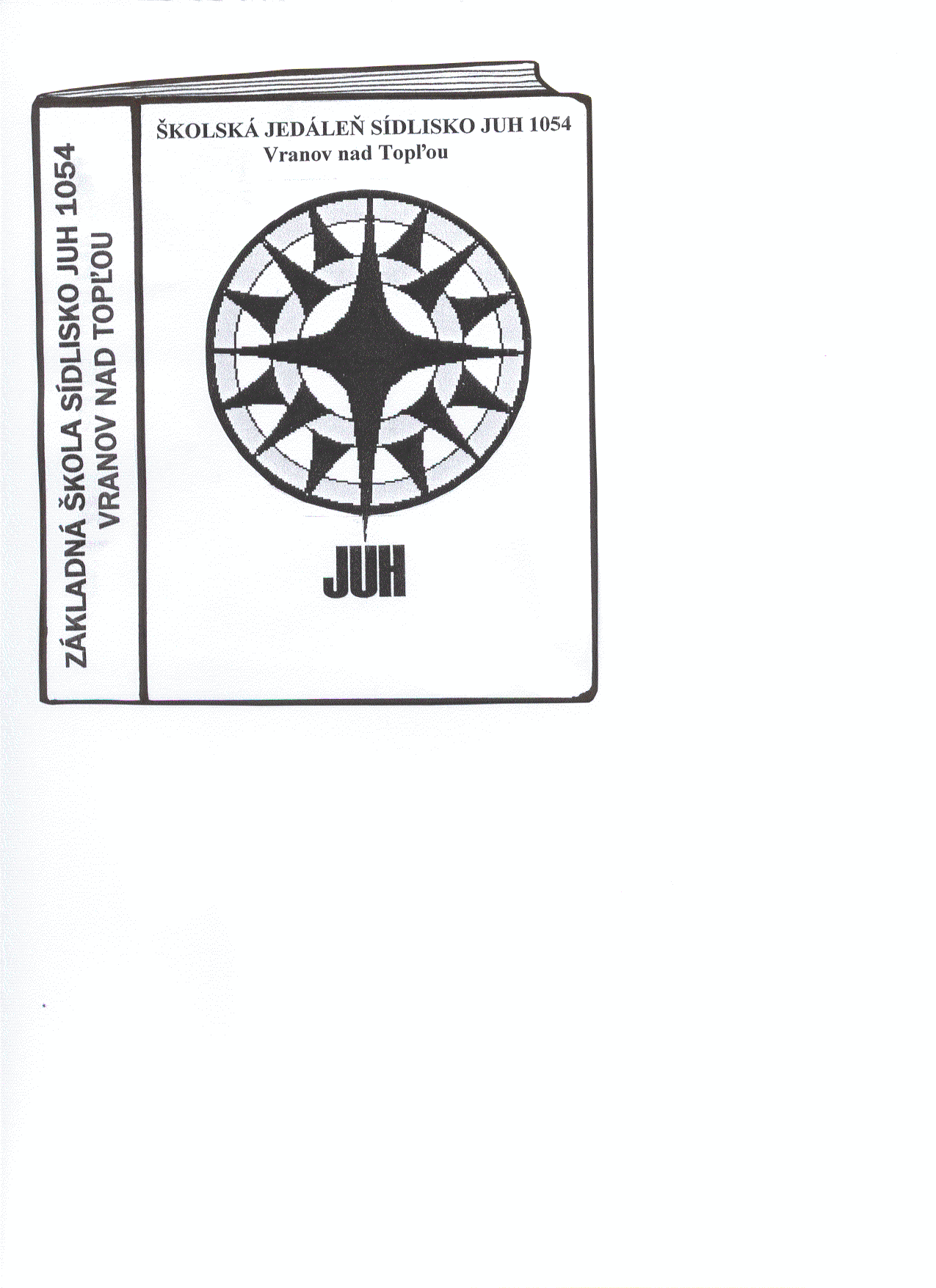 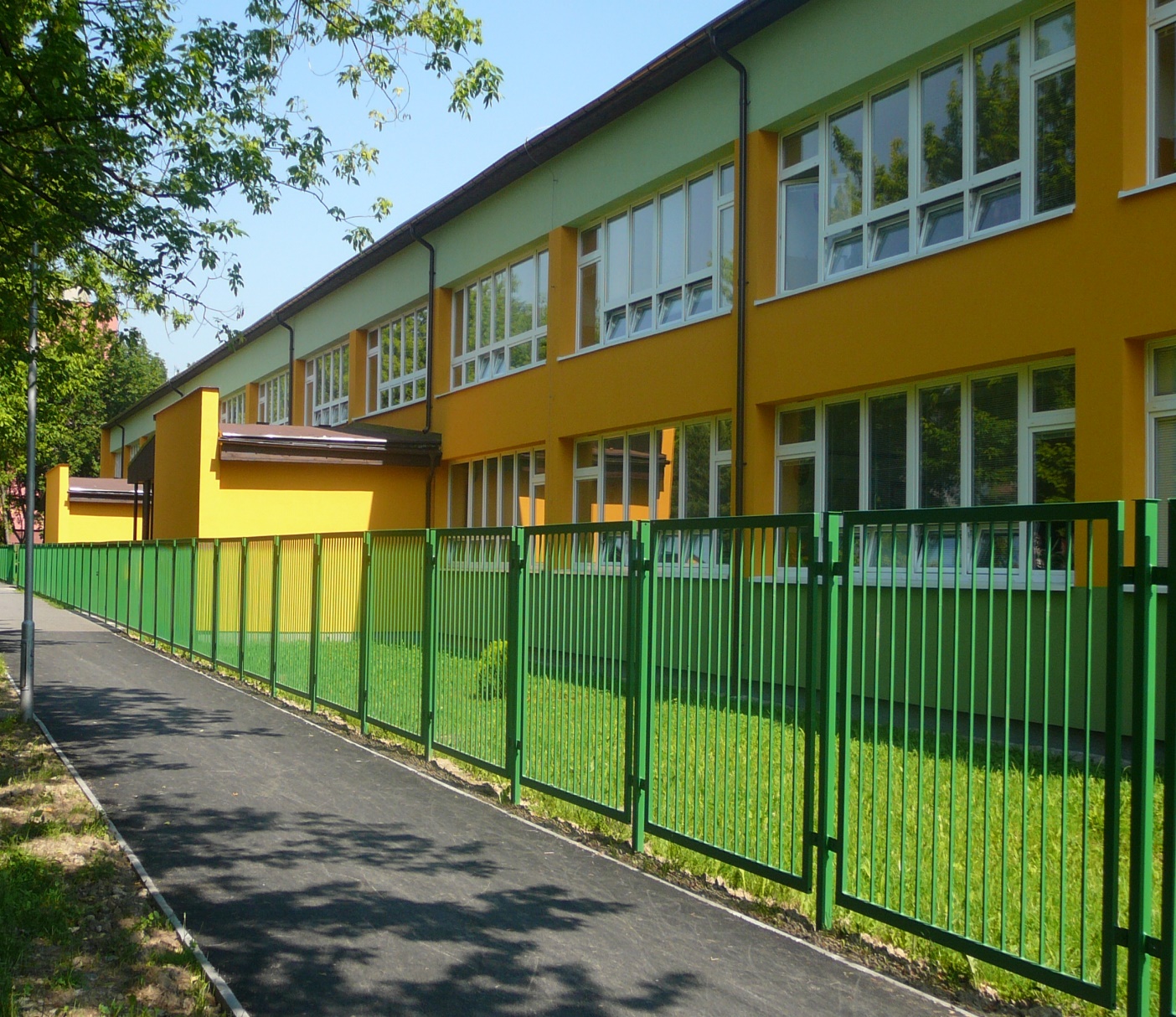 Plán práce školyŠkolský rok: 2018/2019ANALÝZA  ŠKOLSKÉHO  ROKA  2017 / 2018PROJEKTYORGANIZÁCIA ŠKOLSKÉHO ROKAPERSONÁLNE  OBSADENIEŠTATISTICKÉ  ÚDAJE  O POČTE  ŽIAKOVHODNOTENIE  A KLASIFIKÁCIA  ŽIAKOVOCHRANA  ĆLOVEKA  A PRÍRODYKONTROLNÁ  A HOSPITAČNÁ  ČINNOSŤVYTÝČENIE  HLAVNÝCH  CIEĽOVHLAVNÉ  ÚLOHY  VÝCHOVNO-VZDELÁVACEJ  ČINNOSTI  ZŠ IX.     ÚLOHY  VYPLÝVAJÚCE  Z  ANALÝZY VÝSLEDKOV V  ŠK. ROKU  2018/2019XII. SPOLUPRÁCA  S OBCOU, SPOLOČENSKÝMI  ORGANIZÁCIAMI       A  ZDRUŽENIAMI  XIII. SPOLUPRÁCA  S MATERSKÝMI  ŠKOLAMIXIV. ZÁVEREČNÉ  USTANOVENIAXV. LEGISLATÍVAI. ANALÝZA  ŠKOLSKÉHO  ROKA  2017 / 2018Štatistické údaje o základnej škole k 30.6. 2017Oblasti, v ktorých škola dosahuje dobré výsledky:  Umiestnenie žiakov 9. ročníka na výberové školyÚspešné umiestnenie žiakov v okresných súťažiachTradícia v organizovaní tematických dníOrganizovanie týždenných jazykových kurzov pre žiakov so zahraničnými lektormiÚprava  a využívanie odborných učebníVyužívanie Školskej knižniceSpolupráca s okresnou knižnicouSpolupráca s MsDK1. Je to výučba cudzích jazykov – ANJ, NEJ. Všetci žiaci sa od 1. ročníka učia ANJ.   Do výučby zavádzame metódu CLIL, ktorou rozširujeme komunikačné zručnosti žiakov v cudzích jazykoch v iných predmetoch. 2. Zavádzanie IKT do vyučovacieho procesu. V tejto oblasti máme vynikajúce podmienky pre žiakov a učiteľov z dôvodu vysokého počtu učební. 3. Športové úspechy taktiež svedčia o tom, že škola venuje veľkú pozornosť zdravému vývoju žiakov, hlavne v športoch  –  volejbal, džudo, stolný tenis.4.  Veľmi dobre sa našim žiakom darí aj v prírodovedných súťažiach. Tradícia v organizovaní  poznávacích zájazdovOrganizovanie týždenných jazykových kurzov pre žiakov so zahraničnými lektormiVyužívanie Školskej knižnice a mestskej knižniceSpolupráca s regionálnym múzeom v  meste – organizovanie exkurzií a vyučovacích hodín naživoOblasti, v ktorých sú nedostatky a je potrebné úroveň výchovy a vzdelávania zlepšiť:čítanie textu s porozumenímv niektorých triedach problém s disciplínou (bežné štandardné triedy)zvýšený počet žiakov s poruchami učenia sazamerať sa na prípravu na testovanie 9využívanie zastaraných metód a foriem vyučovaniaslabá práca so žiakmi pri príprave na súťaže a olympiádyzlepšiť efektivitu vyučovacej hodinyslabé výsledky v športových súťažiach zameraných na atletické disciplínyje potrebné zlepšiť vybavenosť kabinetov novými učebnými pomôckamiŠtatistické údaje  a profilácia školy 1. Štatistické údaje o základnej škole Priemerné počty:Φ počet žiakov na triedu : 23Φ počet žiakov v ŠT  :  75                                      Počet zapísaných prvákov po zápise 30.4.2017:  78 žiakov II. Projekty, do ktorých je škola zapojená, ich zameraniea stručná charakteristikaIII. ORGANIZÁCIA ŠKOLSKÉHO ROKAOrganizácia školského rokaŠkolský rok sa začína 1. septembra 2018. Školské vyučovanie sa začína 3. septembra 2018 (pondelok). Školské vyučovanie v prvom polroku školského roka sa končí 31. januára 2019 (štvrtok).  Školské vyučovanie v druhom polroku sa začína 4. februára 2019 (pondelok) a končí sa 28. júna 2019 (piatok). Termíny školských prázdnin v školskom roku 2018/2019Jesenné: 3010.-2.11.2018Vianočné: 23.12.2018- 7.1.2019Polročné: 1.2.2019Jarné: 18.2.-22.2.2019Veľkonočné:18.4.-23.4. 2019Letné: 1.7.-31.8.2019Klasifikačná porada za I. polrok v termíne:       28. 1. 2019			za II .polrok v termíne:      24. 6. 2019                                   za   I. štvrťrok  v termíne:  22.11.2018                                     za III. Štvrťrok v termíne:  22.4. 2019Opravné a komisionálne skúšky : posledný augustový týždeňPrijímacie skúšky na stredné školy : 2. ucelený májový týždeň 2019Skúšky na overenie talentu : marec 2019Celoslovenské testovanie žiakov 5. ročníkov:	21. November  2019 ( streda )Celoslovenské testovanie žiakov 9. ročníkov:	3. Apríl 2019 ( streda )Náhradný termín Testovania 9-2019 sa uskutoční 16. a 17. apríla 2019 (utorok, streda)Štátne sviatky a dni pracovného pokoja v Slovenskej republikeŠtátne sviatky SR: 1. január		Deň vzniku Slovenskej republiky 5. júl 		Sviatok sv. Cyrila a Metoda 29. august		Výročie SNP1.september 		Deň Ústavy SR17. november              Deň boja za slobodu a demokraciu Dni pracovného pokoja: 15. september  	Sedembolestná Panna Mária 1. november  	Sviatok všetkých svätých 24. december 	Štedrý deň25. december 	Prvý sviatok vianočný 26. december 	Druhý sviatok vianočný 6. január 	Zjavenie Pána (Traja králi a vianočný sviatok pravoslávnych kresťanov) 25. marec	Veľký piatok 	28. marec	Veľkonočný pondelok 1. máj 	Sviatok práce8. máj 	Deň víťazstva nad fašizmom 30. október               100 výročie prijatia Deklarácie slovenského národa IV. PERSONÁLNE  OBSADENIERiaditeľ školy:                                 	          Mgr. Zlatica HalajováZástupkyňa RŠpre primárne vzdelávanie: 		           Mgr. Božena VancákováZástupkyňa RŠ pre nižšie sekundárne vzdelávanie:   	Mgr. Jana DžukováVedúca ŠKD:                                      	Jana Bednárová  Výchovná poradkyňa:                        	PaedDr. Beata KoľbíkováKoordinátori projektov:Vedúci MZ a PK:Vedúci kabinetov:Starostlivosť o odborné učebne:Starostlivosť o talentovaných žiakov:Ostatné úlohy:Testovanie T 9                      Mgr. Jana Džuková   Jazykové kurzy: 		Mgr. Gabriela BorošováKvetinová výzdoba:	 	Ing. M.Petíková, Mgr.  Mgr. L. Palenčíková,                                                Mgr. V. Šamová, Mgr. K. Breciková, Estetizácia školy: 	ŠKD, Mgr. A.Krajňáková, Mgr. M. Diľová, Mgr.J. MušinkováEvidencia súťaží: 		Mgr. Božena Vancáková Zberové aktivity:		Ing. M. Petíková, Mgr. A. KovaľováBurzy:				ŠKD, Mgr. Z. DemčákováŠkolský klub detí:Netriedni učitelia:  Mgr.A.Vysoká,    PaedDr. Beáta Koľbíková,Mgr.B.Vancáková, Mgr. Matúš Demeter, Mgr. Andrea Krišandová, Mgr. J.Džuková, Mgr. Z.HalajováUčitelia náboženskej výchovy: Mgr.Viera Cudzišová, ThDr. Mária Vansáčová Phdr., Mgr. Anna Vysoká  Údaje o pedagogických zamestnancoch školyPočet pedag. zamestnancov- fyzický stav:       43 Rozdelenie podľa kariérových stupňov:Počet:začínajúci pedag. zamestnanec     :           1samostatný pedag. zamestnanec :            42pedag. zamestnanec s 1. atestáciou :         9pedag. zamestnanec s 2. atestáciou :        18Údaje o nepedagogických zamestnancoch školyV. ŠTATISTICKÉ  ÚDAJE  O POČTE  ŽIAKOVVI. HODNOTENIE  A KLASIFIKÁCIA  ŽIAKOVHodnotenie a klasifikácia sa bude uskutočňovať v súlade s metodickými pokynmi na hodnotenie a klasifikáciu žiakov základných škôl schválených MŠ SR dňa 1. 5. 2011 pod číslom 22/2011 s platnosťou od 1. 5.  zákona 245/2008 Z. z. z 22. mája 2008 so zmenami a doplnkami.Hodnotenie a klasifikáciu žiakov so špeciálno – pedagogickými potrebami v bežných základných školách sa bude uskutočňovať podľa § 55 odst. 4 školského zákona 245/2008 s odporúčaním špeciálneho pedagóga.    a) dosiahol veľmi dobré výsledky    b) dosiahol dobré výsledky    c) dosiahol uspokojivé výsledky    d) dosiahol neuspokojivé výsledkyV predmetoch, ktoré sa neklasifikujú, hodnotia učitelia žiakov priebežne s použitím slovného hodnotenia a o kvalite výsledkov informujú rodičov i žiakov v závere každého hodnotiaceho obdobia.V triednom výkaze, v katalógovom liste žiaka a na vysvedčení sa pri príslušnom predmete uvedie hodnotenie : absolvoval / absolvovala1. stupeň- hodnotenie známkou:SJL,MAT, PDA, PRV, ANJ, , VLA               - slovné hodnotenie VYV, HUV,TSV, PCV, INF, ETV, NBV2. stupeň – hodnotenie známkou- Všetky predmety okrem:ETV, NBV- absolvoval, neabsolvovalPoužívané skratky predmetov : Vysvetlivky:abs – absolvovalVDV  -  veľmi dobré výsledkySPR- správanieVII. OCHRANA  ČLOVEKA  A  PRÍRODY1. Účelové cvičenie:                  september 2018                  jún 20192. Didaktické hry v prírode:                  jún 2019VIII. KONTROLNÁ  A HOSPITAČNÁ  ČINNOSŤ1. Kontrola pedagogickej dokumentácieTriedne knihy  - elektronickéTriedne výkazy – písomná aj elektronická podobaKlasifikačné záznamy - elektronické Katalógové listy- elektronickéPlány MZ, PK, koordinátorov činnostíHodnotiace správy MZ, PK, koordinátorov činnostíTématické výchovno-vzdelávacie plányPlán činnosti ŠKDTýždenné plány činnosti ŠKDDokumentácia zasadnutí MZ, PK2. Kontrola činnosti a priestorov ZŠRozloženie pracovného časuEstetika vnútorných priestorovČistota areálu školySeparovanie zberuBezpečnosť prostrediaZborovňaKabinetySpotreba vodySpotreba elektrinySpotreba plynu3. Hospitačná činnosťVykonávanie dozoruPresné odchody na vyučovaciu hodinuPráca upratovačky a školníkaKontrola dozorov v  školskej jedálneHospitácie na vyučovacích hodinách so zameraním na rozvíjanie kľúčových kompetencií žiakov:- riaditeľ ZŠ- zástupca riaditeľ ZŠ- vedúca MZ, PK- vedúca ŠKDIX. VYTÝČENIE  HLAVNÝCH  CIEĽOV1. Oblasť výchovy a vzdelávaniaNeustále vytvárať podmienky na rozvíjanie schopností žiakov v oblasti počítačovej gramotnosti, v rámci predmetu informatika využívať programovateľné LEGO súpravy, zapojiť žiakov do projektov s využitím IKT, internet využívať vo vyučovacom procese ako zdroj informácií, vytvárať dobré personálne a materiálne podmienky v uvedenej oblasti.Vytvárať podmienky na kvalitné vzdelávanie cudzieho jazyka ( ISCED 1 – anglický jazyk učiť od 1. ročníka, ako druhý jazyk naďalej ponúkať nemecký a ruský jazyk, pri osvojovaní anglického jazyka integrovať anglický jazyk do vzdelávania žiakov metódou obsahovo a jazykovo integrovaného vyučovania CLIL, vo väčšej miere zapojiť žiakov do súťaží v anglickom jazyku, ISCED 2 – pri osvojovaní anglického jazyka integrovať anglický jazyk do vzdelávania žiakov metódou obsahovo a jazykovo integrovaného vyučovania CLIL iných predmetov, vo väčšej miere zapojiť žiakov do predmetových olympiád v cudzom jazyku ). Vytvárať podmienky na rozvoj komunikačných spôsobilostí a čitateľskej gramotnosti. Uvedené spôsobilosti rozvíjať vo všetkých všeobecno-vzdelávacích predmetoch. Rozširovať školskú knižnicu a využívať ju ako centrum rozvoja čitateľských zručností.Rozvíjať analytické myslenie, schopnosť tvorivo riešiť problémy, naučiť základom vedeckej práce a práce s rôznymi zdrojmi informácií ( zvýšenú pozornosť venovať prírodovedným predmetom, zamerať sa na projektové vyučovanie (už od I. stupňa), zadávať problémové úlohy, preferovať tímovú a samostatnú prácu ).Pokračovať v individualizácii vzdelávania, v učebných variantoch zohľadniť aj individuálne potreby jednotlivých žiakov, stupeň rozvoja ich poznávacích schopností, zameranie a ašpirácie vrátane žiakov so špeciálnymi výchovno-vzdelávacími potrebami a žiakov s nadaním (ISCED 1). Vo výchovno-vzdelávacom procese sa orientovať na tvorivo-humanistickú výchovu    ( zavádzať aktivačné, motivačné a kreatívne metódy, preferovať nedirektívne vedenie vyučovacích hodín, preferovať pozitívnu motiváciu, rozvoj vyšších poznávacích funkcií, frontálne vyučovanie nahrádzať skupinovým a samostatným, zvýšiť názornosť vyučovania pomocou IKT, uplatňovať diferencovaný prístup k žiakom, vzťah učiteľ – žiak založiť na vzájomnej úcte, rešpektovaní a spolupráci ).2. Oblasť personálnapre všetkých zamestnancov školy zabezpečiť dobré pracovné podmienky, rozvíjať dobré medziľudské vzťahy na báze otvorenej komunikácie s jasne definovanými kompetenciami a vymedzenými úlohami na partnerskom, ľudskom a demokratickom prístupe,vytvárať podmienky pre ďalšie vzdelávanie učiteľov v súlade s potrebami školy                     ( informačné kompetencie, rozvoj kľúčových spôsobilostí,  2. kvalifikačná atestácia, formy špecializačného a inovačného štúdia, vyučovanie anglického jazyka metódou CLIL, prehlbovanie odbornosti a odborného rastu pedagógov školy ).X. HLAVNÉ  ÚLOHY  VÝCHOVNO-VZDELÁVACEJ  ČINNOSTI  ZŠÚlohy vyplývajúce z POP 2018 / 20191. Znižovanie informačnej nerovnosti.Pre potenciálnych záujemcov o štúdium na strednej škole využívať portál „Mapa regionálneho školstva“ na adrese http://mapaskol.iedu.sk slúži na zníženie informačnej nerovnosti v regionálnom školstve na Slovensku. Záujemcom o štúdium a ich rodičom ponúka informácie, ktoré im môžu pomôcť v rozhodovaní sa pri výbere strednej školy.       T : stály						Z : vedenie školyŠkoly a školské zariadenia sú povinné zabezpečiť, aby bol informovaný súhlas zákonného zástupcu získavaný preukázateľne, prijateľnou formou, s primeraným poučením a poskytnutím nevyhnutných informácií zrozumiteľným spôsobom s prihliadnutím na konkrétnu situáciu vo výchovno-vzdelávacom procese, na ktorú sa takýto súhlas vyžaduje. Je potrebné dbať na to, aby bol informovaný súhlas zákonného zástupcu získaný za každých okolností ako platný prejav jeho vôle vykonaný slobodne, vážne, zrozumiteľne a určito. 6. Podkladom pre rozhodovanie každého rodiča, sú informácie o dieťati poskytované školou a školským zariadením. Na tieto má ako zákonný zástupca právo podľa § 144 ods. 6 školského zákona bez ohľadu na to, či je manželom, rozvedeným alebo slobodným rodičom, resp. či ide o dieťa zverené do jeho výlučnej alebo striedavej osobnej starostlivosti. Zákon č. 36/2005 Z. z. o rodine a o zmene a doplnení niektorých zákonov v znení neskorších predpisov (ďalej len „zákon o rodine“) garantuje právo druhého rodiča získavať informácie o spoločnom dieťati od rodiča, ktorému nebolo dieťa po rozvode zverené do osobnej starostlivosti. Je napríklad vhodné, aby škola informovala zákonného zástupcu, ktorý má dieťa zverené do výlučnej osobnej starostlivosti, o zamýšľaných doplnkových aktivitách v dostatočnom predstihu, čím pre neho vytvorí dostatočný priestor obrátiť sa na druhého rodiča so žiadosťou o čiastočnú alebo úplnú úhradu prípadných finančných nákladov.     T: stály                                                             Z: vedenie školy, TUV nadväznosti na nadobudnutie účinnosti zákona č. 61/2015 Z. z. o odbornom vzdelávaní a príprave a o zmene a doplnení niektorých zákonov, ktorý už od školského roku 2015/2016 umožňuje prípravu žiakov v systéme duálneho vzdelávania sú informácie o organizácii systému duálneho vzdelávania zverejnené na http://www.rsov.sk/system_dualneho _vzdelávaniam .      T : stály						Z : výchovný poradca          Informácie o organizácii systému duálneho vzdelávania sú zverejnené na    www.potrebyovp.sk.     2. Kontrola a efektivita1.Vnútroškolskú kontrolu zreálniť pravidelnosťou, adresnosťou, účinnosťou vzhľadom na analýzu  zistení,  prijatých  opatrení  i kontrolou  odstránenia  zistených  nedostatkov  aj  vo vyučovaní učiteľa a učení sa dieťaťa, žiaka.      T : stály						Z : vedenie školy Činnosť metodických orgánov zamerať na skvalitňovanie výchovno-vzdelávacej činnosti pedagogických zamestnancov, na identifikovanie silných a slabých stránok výchovno-vzdelávacej činnosti pedagogických zamestnancov, na skvalitňovanie výchovno-vzdelávacieho procesu prostredníctvom uplatňovania kritickej sebareflexie, na realizovanie interného vzdelávania podporujúceho rozvíjanie odborných kompetencií učiteľov a na monitorovanie úrovne vzdelávacích výsledkov detí a žiakov.       T: stály                                                            Z: vedúci MZ,PK 2.Uplatňovaním   primárnej   funkcie  a poslania  poradných   orgánov   riaditeľa  napomáhať internému   vzdelávaniu   učiteľov,   skvalitňovaniu   vyučovania   učiteľov,   monitorovaniu a hodnoteniu úrovne vzdelávacích výsledkov detí a žiakov.      T : stály						Z : vedenie školy3.Činnosť metodických orgánov zamerať na skvalitňovanie činnosti učiteľa vo výchovno- vzdelávacom procese, na monitorovanie úrovne vzdelávacích výsledkov detí a žiakov a analýzu zistení.      T : stály						Z : vedúci MZ,PK4.Ciele kontrolnej činnosti zamerať na využívanie dostupných učebníc, učebných pomôcok a didaktickej techniky vo výchovno-vzdelávacom procese.      T : stály						Z : vedenie školy5.Zamerať   vnútornú   kontrolnú   činnosť   na   systematické   sledovanie   kvality   výchovy a vzdelávania;   na   výchovu   a vzdelávanie   detí   a žiakov   so   špeciálnymi   výchovnými a vzdelávacími potrebami.      T : stály						Z : vedenie školy 6. Kontrolnú činnosť zamerať na účinnosť uplatňovania pedagogických inovácií vo   výchovno-vzdelávacom procese smerujúcich k napĺňaniu individuálnych potrieb žiakov, k formovaniu pozitívnych osobných a sociálnych postojov a hodnôt, k rozvíjaniu zručností potrebných pre vedomostný a profesionálny rozvoj.      T: stály                                                                Z: všetci vyučujúci7. Monitorovať pravidelne klímu školy, vytvárať vhodné prostredie pre formovanie pozitívnych vzťahov medzi pedagogickými zamestnancami a žiakmi, bezodkladne zamedziť vzniku nežiaducich javov v interpersonálnej komunikácii.3. Predčitateľská a čitateľská gramotnosť1.Podporovať vzdelávanie pedagogických zamestnancov v oblasti rozvíjania predčitateľskej a čitateľskej gramotnosti detí a žiakov. Zoznam poskytovateľov akreditovaných programov kontinuálneho vzdelávania pre oblasť čitateľskej gramotnosti je zverejnený na http://www.minedu.sk/akreditacie-v-rezorte-skolstva/.      T : stály						Z : pedagogickí zamestnanci2.Formovať  kladný  vzťah  detí  a  žiakov  ku  knihe  a literatúre,  organizovať  súťaže  v čitateľských zručnostiach a popoludňajšie čitateľské aktivity v školských kluboch detí.      T : stály						Z : pedagogickí zamestnanci3.Využívať možnosť vzdelávania celého pedagogického zboru z ponuky vzdelávacích aktivít Metodicko-pedagogického centra   (ďalej   len   „MPC“)   v oblasti   cieleného   rozvíjania čitateľskej gramotnosti, resp. vzdelávania pre riadiacich zamestnancov škôl s obsahovým zameraním na tvorbu vlastnej stratégie rozvoja čitateľskej gramotnosti.      T : stály						Z : pedagogickí zamestnanci4. Realizovať skupinové čitateľské projekty rozvíjajúce sociálne zručnosti žiakov. 5.  Využívať možnosť vzdelávania celého pedagogického zboru z ponuky vzdelávacích aktivít Metodicko-pedagogického centra (ďalej len „MPC“) v oblasti cieleného rozvíjania čitateľskej gramotnosti, resp. vzdelávania pre vedúcich pedagogických zamestnancov škôl s obsahovým zameraním na tvorbu vlastnej stratégie rozvíjania čitateľskej gramotnosti. Metodické materiály pre učiteľov všetkých stupňov škôl sú dostupné na webovom sídle MPC http://www.mpc-edu.sk/publikacie. 6.  Odporúča sa využívať činnosť a podporné materiály Centra literatúry pre deti a mládež a podpory čítania (http://www.bibiana.sk/sk/knizna-kultura) pri rozvíjaní čitateľskej gramotnosti žiakov. 4. Národnostné  menšiny,  sociálne  znevýhodnené  prostredie,  cudzinci,     diskriminácia1.V školách a školských zariadeniach dôsledne uplatňovať zákaz všetkých foriem diskriminácie a segregácie. Eliminovať nežiadúce javy, akými sú priestorové, organizačné, fyzické a symbolické vylúčenie alebo oddelenie žiakov v dôsledku ich etnickej príslušnosti (často v kombinácii so sociálnym znevýhodnením) od ostatných detí a žiakov. Riešiť problémy detí a žiakov pochádzajúcich z marginalizovaných skupín, ktoré komplikujú proces ich prijímania do bežných škôl a školských zariadení, zaraďovania do bežných tried a výchovno-vzdelávací proces. Vytvárať vhodné podmienkyna ich vzdelávanie v školách a triedach spolu s majoritnou populáciou.      T : stály						Z : pedagogickí zamestnanci2.V  školách,  ktoré  vzdelávajú  deti  a  žiakov  zo  SZP,  v  spolupráci  so  zriaďovateľmi, príslušnými úradmi práce sociálnych vecí a rodiny a komunitnými centrami prijímať opatrenia  na  zlepšenie  dochádzky,  správania  a  vzdelávacích  výsledkov  a  pri  výchove a vzdelávaní týchto detí a žiakov vytvárať vhodné individuálne podmienky.      T : stály						Z : pedagogickí zamestnanci5. Cudzie jazyky1. Vyučovanie cudzích jazykov bude realizovaná podľa Vyhlášky 320/2008 Z. z. MŠ SR §15 ods. 1. 2. Na hodinách cudzieho jazyka  používať jazykové portfólio ako nástroj autoevalvácie   a   podpory   učenia   sa   cudzieho   jazyka.   Informácie   sú   zverejnené na http://elp.ecml.at/.      T : stály						Z : vyučujúci cudzích jazykov2.Pri  vyučovaní  cudzieho  jazyka  používať moderné učebnice a doplnkové výukové prostriedky k nim, aplikovať činnostne zameraný prístup k vyučovaniu a učeniu sa cudzích jazykov a venovať pozornosť inovatívnym metódam a formám výučby s ohľadom na štýly učenia sa žiaka.       T : stály						Z : vyučujúci cudzích jazykov3.Zorganizovať školské kolá olympiád v cudzích jazykoch a zúčastňovať sa vyšších kôl týchto súťaží. Informácie sú zverejnené na  www.iuventa.sk.      T : stály						Z : vedúce PK CJ4.Priebežne sledovať informácie zverejnené na webovom sídle Európskeho centra pre moderné jazyky v Grazi (ECML) a zvážiť možnosť participovať v medzinárodných projektoch. Využívať vo vzdelávacom procese relevantné výstupy projektov ECML, ktoré sú zverejňované na webovom sídle www.ecml.at.       T : stály						Z : vyučujúci cudzích jazykov5.Pri príležitosti Európskeho dňa jazykov, ktorého cieľom je upozorniť na dôležitosť učenia sa jazykov, podporiť rozvoj viacjazyčnosti, jazykovej a kultúrnej rozmanitosti, interkultúrneho porozumenia i celoživotného vzdelávania, sa odporúča usporiadať rôzne podujatia a aktivity pre žiakov. Bližšie informácie a námety pre učiteľov na oslávenie Európskeho dňa jazykov sú k dispozícii na webovom sídle Európskeho centra pre moderné jazyky v Graci edl.ecml.at. Odporúčame  školám zapájať žiakov do tvorivých aktivít v rámci Európskeho dňa jazykov a podporovať tak jazykovú zdatnosť a záujem o vzdelávanie v oblasti jazykov a poznávania reálií a kultúrnej rozmanitosti Európy.       T : stály						Z : koordinátor cudzích jazykov6.Organizovať  súťaže  a podujatia  s cieľom  rozvíjať  a podporovať viacjazyčné prístupy na rôznych jazykových úrovniach. Pripravovať  súťažné úlohy v úzkej  spolupráci učiteľov viacerých cudzích jazykov.       T : stály						Z : vedúce PK CJ6. Náboženská výchova/etická výchova1.Vyučovanie povinne voliteľného predmetu náboženská výchova alebo etická výchova bude realizovaná podľa Vyhlášky 320/2008 Z. z. MŠ SR §15 ods.       T : stály						Z : vedenie školy2.Počas školského roka nemôže žiak prechádzať z povinne voliteľného predmetu náboženská výchova na povinne voliteľný predmet etická výchova a opačne.      T : stály						Z : vedenie školy3.Predbežné  zisťovanie  záujmu  o vyučovanie  povinne  voliteľného  predmetu  náboženská výchova  alebo  etická  výchova  na  nasledujúci  školský  rok  zabezpečí  škola  na  základe písomného  oznámenia  zákonného  zástupcu  žiaka  do  15  rokov  veku.  Počty  žiakov v jednotlivých ročníkoch nahlási riaditeľ školy najneskôr do 15. júna zriaďovateľovi školy.      T : stály						Z : vedenie školy4.Riaditeľ školy v prípade, že počet žiakov je menší ako stanovuje norma, povolí vyučovanie náboženskej výchovy ako povinne voliteľného predmetu na základe žiadosti cirkvi alebo náboženskej  spoločnosti  v čase  vyučovania  náboženskej  výchovy  inej  cirkvi,  etickej výchovy alebo v čase po ukončení vyučovania ostatných predmetov.      T : stály						Z : RŠ7. Globálne vzdelávanie a environmentálna výchova1.V súlade s cieľmi a princípmi Národnej stratégie pre globálne vzdelávanie na obdobie rokov 2012-2016  škola bude :a)   uplatňovať globálne súvislosti a globálnu dimenziu v obsahu vzdelávania ŠkVP,b)	rozvíjať  osvetovú,  vzdelávaciu  a  výchovnú  činnosť  detí  a  žiakov  s  dôrazom  na uvedomenie si globálnej previazanosti udalostí, vývoja i problémov na miestnej, regionálnej, národnej a medzinárodnej úrovni,c)	zvyšovať  povedomie  detí  a  žiakov  o  globálnych  témach,  rozvíjať  ich  kritické uvedomovanie si sociálnych, environmentálnych, ekonomických a politických procesov vo svete,d)	využívať  informácie,  podporné  materiály  a  inšpiráciu  pri  začleňovaní  globálneho vzdelávania     do     obsahu     rôznych     vyučovacích     predmetov     zverejnených na www.globalnevzdelavanie.sk ,      T : stály						Z : koordinátori2.Rozvíjať environmentálnu výchovu a vzdelávanie ako súčasť rozvoja osobnosti detí a žiakov zameranú najmä na vedenie k uvedomelej spotrebe zdrojov, povedomia v oblasti separácie odpadov, na vytváranie správnych postojov a správania detí a žiakov k životnému prostrediu, na prevenciu pred znečisťovaním a poškodzovaním životného prostredia.      T : stály						Z : pedagogickí zamestnanci3.Škola bude   spolupracovať   s   environmentálnymi   centrami   a  strediskami   a neziskovými organizáciami pôsobiacimi v tejto oblasti na podporu skvalitnenia environmentálnej výchovy a vytvárania vhodných podmienok k zdravému spôsobu života v súlade s cieľmi výchovy a vzdelávania k trvalo udržateľnému rozvoju.      T : stály						Z : koordinátori4.Vytvárať  podmienky  pre  prácu  učiteľov  –  koordinátorov environmentálnej  výchovy,  ktorých  úlohou  bude  koordinovať  environmentálnu  výchovu  v škole, príp. v súlade s ekokódexom (stratégia výchovy a konania školy k ochrane a udržateľnosti životného prostredia, zásady úspor obnoviteľných zdrojov a pod.) realizovať environmentálny program školy.      T : stály						Z : vedenie školy5.Podporovať rozvoj environmentálnej výchovy a vzdelávania zapájaním škôl do rojektov a súťaží s environmentálnym zameraním.      T : stály						Z : koordinátori8. Školské knižnice1.Na škole systematicky rozširovať školskú knižnicu. Informácie a dokumenty, nevyhnutné pre činnosť školských knižníc sú zverejnené na  www.spgk.sk      T : stály						Z : vedúca školskej knižnice2.Škole sa  odporúča  využívať  knižnično-informačné  služby  a podujatia knižníc.      T : stály						Z : vedúca školskej knižnice3.Na    https://edicnyportal.iedu.sk   je   zverejnený   zoznam   zostatkových   zásob   titulov nereformných učebníc a učebných textov, ktoré sú k dispozícii školám na objednanie pre potreby doplnenia knižničného fondu v školských knižniciach.      T : stály						Z : vedúca školskej knižnice4.V  súvislosti  s  Medzinárodným  mesiacom  školských  knižníc  sa naša  školská knižnica zapojí  do česko-slovenského projektu Záložka do knihy spája školy.      T : stály						Z : vedúca školskej knižnice5.V súvislosti s Medzinárodným dňom školských knižníc sa naša školská knižnica zapojí  do projektu Najzaujímavejšie podujatie školskej knižnice.      T : stály						Z : vedúca školskej knižnice9. Zdravý životný štýl1.Venovať pozornosť výchove k zdraviu v zmysle holistického prístupu k zdraviu a zdravému životnému štýlu v súlade s Európskym politickým rámcom Zdravie 2020, podporovať aj aktivity pri prevencii a riešení nadváhy, obezity, podvýživy, ako aj porúch príjmu potravy.      T : stály						Z : koordinátori2.Škola v rámci programu podpory zdravia bude sa riadiť týmito pokynmi  : a)	aktívne zapájanie do aktivít podporujúcich zdravý životný štýl,b)	posilniť výchovu detí a žiakov k zdravému životnému štýlu a realizovať aktivity a programy na podporu zdravia a zdravého životného štýlu. Zapájať sa do kampaní „Odstráň obezitu“ a projektov „Hovoríme o jedle“, „Červené stužky“, „Zdravie a bezpečnosť v školách,c)	zvýšiť zapojenie žiakov do pohybových aktivít, rozšíriť vyučovanie telesnej a športovej výchovy v ŠkVP, podporovať činnosť športových krúžkov a pohybové aktivity v prírode, sprístupniť ihriská a telocvične škôl na športovú činnosť po vyučovaní a cez víkendy; zvýšenú pozornosť venovať zriaďovaniu zdravotnej telesnej výchovy v školách a vzdelávaniu učiteľov telesnej výchovy a telesnej a športovej výchovy v tejto oblasti,d)	rozvíjať osvetovú, vzdelávaciu a výchovnú činnosť s dôrazom na zdravú výživu, zdravé potraviny, potravinovú bezpečnosť a zvýšenie povedomia v oblasti označovania potravín, napr. pri príležitosti 70. výročia prvej zmienky o školskom stravovaní v roku 2015 vyhlásiť tématické týždne zamerané na zvýšenie povedomia detí a žiakov o význame školského stravovania, zdravej výživy a zdravých stravovacích návykov,e)	vyhlásiť tematické týždne pri príležitosti Svetového dňa výživy, Svetového dňa zdravia a Svetového dňa mlieka zamerané na podporu zvýšenia spotreby mlieka a mliečnych výrobkov a zvýšenia konzumácie ovocia a zeleniny (www.opotravinach.sk a www.skolskeovocie.sk),f)	realizovať školské programy podpory zdravia a zdravého životného štýlu, výchovy k zdraviu,g)	podľa možností školy vytvoriť podmienky na vyučovanie voliteľného predmetu Výchova k zdraviu,h)	venovať zvýšenú pozornosť prevencii užívania alkoholu a tabaku,i)	informovať žiakov o škodlivých a vedľajších účinkoch dopingových látok.      T : stály						Z : koordinátori3.Využívať informácie, metodiky a príklady dobrej praxe na www.bezpre.sk, ako aj informácie  vypracované pre 1. a 2. stupeň základnej školy – www.statpedu.sk (Výstupy seminára K bezpečnosti a zdraviu žiakov v škole). Odporúčame využívať aj možnosti spolupráce a metodiky cez Európsku sieť škôl podporujúcich zdravie – www.schools-for-health.eu.       T : stály						Z : koordinátori4.Priebežne informovať rodičov o preventívnych aktivittách školy, ako aj o možnostiach odbornej pomoci, ktorú poskytujú CPPPaP.       T : stály						Z : koordinátori5.Pri realizácii preventívnych aktivít a programov venovať zvýšenú pozornosť odbornej garancii programov a vopred si preveriť ponúkané preventívne aktivity a programy s cieľom predísť prípadnému nežiaducemu vplyvu laických a neodborných aktivít, ako aj škodlivému vplyvu kultov, siekt či extrémistických organizácií na žiakov.       T : stály						Z : koordinátori10. Ľudské práva, práva detí1.Informovať žiakov o Opčnom protokole k Dohovoru o právach dieťaťa o účasti detí v ozbrojených konfliktoch (oznámenie č. 256/2009 Z. z.) Opčnom protokole k Dohovoru o právach dieťaťa o predaji detí, detskej pornografii, detskej prostitúcii a detskej pornografii (oznámenie č. 424/2004 Z. z.) Opčnom protokole o procedúre oznámení (oznámenie č. 91/2014 Z. z.). Dohovor o právach dieťaťa a jeho opčné protokoly sú dostupné na webovej stránke organizácie UNICEF Slovensko www.unicef.sk/kto-sme/prava-deti/dohovor-o-pravach-dietata. Pre zvýšenie informovanosti sa na www.cvtisr.sk nachádzajú výsledky dlhodobého výskumu zameraného na výchovu k ľudským právam v školskom a rodinnom prostredí. Využívať pri výchove a vzdelávaní manuál k tolerancii a ľudským právam KOMPAS a KOMPASITO. Viac info na www.iuventa.skT : stály						Z : koordinátori2.Zapojiť sa do projektu „Škola priateľská k deťom“ (www.unicef.sk).       T : stály						Z : koordinátori3.Do ŠkVP zapracovať témy súvisiace s multikultúrnou výchovou, výchovou v duchu humanizmu a so vzdelávaním v oblasti ľudských práv, práv dieťaťa rovnosti muža a ženy, predchádzania všetkým formám diskriminácie, xenofóbie, antisemitizmu, intolerancie a rasizmu a v oblasti problematiky migrácie.       T : stály						Z : koordinátori4.V  zmysle  Plánu  výchovy k  ľudským  právam  v  rezorte  školstva  na  roky 2005  –  2014 škola bude :a) výchovu k ľudským právam v triede a škole usmerňovať tak, aby sa stala integrálnou súčasťou celoživotného procesu podpory a ochrany ľudských práv, aby podporila hodnotu	človeka   ako   ľudského   jedinca   a   rozvoj   medziľudských   vzťahov   v demokratickej spoločnosti,b) vzhľadom na potrebu plánovania procesu výchovy k ľudským právam a ich ochranu a implementáciu zabezpečiť efektívnu spoluprácu školy, rodičov, mimovládnych organizácií a širokej miestnej komunity,c) zapájať deti a žiakov do aktivít v oblasti výchovy k ľudským právam organizovaním besied,  súťaží,  stretnutí,  tematických  výstav,  návštev  divadelných  predstavení  s tematikou ľudských práv,d)  vytvoriť   podmienky   na   zabezpečenie   kontinuálneho   vzdelávania      na  získanie multietnických a multikultúrnych kompetencií učiteľov,e)	vytvárať priaznivé multikultúrne prostredie v školách (prostredníctvom chápajúceho a kritického spôsobu štúdia jednotlivých kultúr napomôcť žiakom porozumieť iným kultúram),f) pripraviť a realizovať v spolupráci s mimovládnymi organizáciami a inými inštitúciami osvetovú činnosť, aktivity, prednášky, besedy, zamerané na zvýšenie informovanosti detí a žiakov o migrantoch.T : stály						Z : koordinátorih)V súlade s Koncepciou boja proti extrémizmu na roky 2015 – 2019 sa odporúča využiť metodické materiály na www.minedu.sk, www.statpedu.sk a www.vudpap.sk.11. Bezpečnosť a prevencia1.V  súlade  s Opčným  protokolom  k Dohovoru  o právach  dieťaťa,  o predaji  detí,  detskej prostitúcii a detskej pornografii a v súlade so Smernicou Európskeho parlamentu a Rady 2011/93/EÚ   z   13.   12.   2011   o   boji   proti   sexuálnemu   zneužívaniu   a   sexuálnemu vykorisťovaniu detí a proti detskej pornografii    venovať zvýšenú pozornosť opatreniam na ochranu detí a žiakov pred všetkými formami fyzického alebo psychického násilia, poškodenia alebo zneužitia, zanedbávania alebo nedbalého zaobchádzania, týrania alebo vykorisťovania vrátane sexuálneho zneužívania a detskej pornografie.      T : stály						Z : pedagogickí zamestnanci2.Priebežne monitorovať správanie sa žiakov a jeho zmeny a v prípadoch podozrenia na porušovanie ich zdravého osobnostného vývinu zabezpečiť ich ochranu a bezodkladne riešiť vzniknutý problém v súčinnosti s vedením školy a zákonnými zástupcami dieťaťa. Spolupracovať   so   školským   psychológom,   odbornými   zamestnancami príslušného centra pedagogicko-psychologického poradenstva a prevencie, podľa potreby aj s príslušným pediatrom, sociálnym kurátorom či policajtom.      T : stály						Z : pedagogickí zamestnanci3.Vypracovať  školský  program  prevencie  šikanovania  v súlade  s  Metodickým  usmernením  č.7/2006-R  k prevencii a riešeniu šikanovania žiakov v školách a školských zariadeniach. Viac informácií na www.prevenciasikanovania.sk .      T : stály						Z : koordinátori4.V zmysle plnenia vybraných úloh vyplývajúcich z Národnej stratégie na ochranu detí pred násilím sa odporúča zabezpečiť prístupnosť a dostupnosť informácií deťom o právach dieťaťa so zameraním na problematiku prevencie násilia páchaného na deťoch a veku primerane o možnostiach pomoci, vrátane stimulácie kritických postojov detí k nevhodným mediálnym obsahom.       T : stály						Z : pedagogickí zamestnanci5.V súlade s úlohami Národného programu boja proti obchodovaniu s ľuďmi na roky 2015 – 2018 sa odporúča realizovať besedy s vyškolenými odbornými zamestnancami z CPPPaP o rizikách práce v zahraničí a o prevencii pred neľudským zaobchádzaním, obchodovaním s ľuďmi a otrockou prácou, ako aj preventívne kampane. Ako pomôcku môžu školy využiť informačný text „Nie každá cesta do sveta je ako z rozprávky“, ktorý sa nachádza na www.minv.sk a www.statpedu.sk. Ďalším odporúčaným zdrojom je „Vzdelávacia príručka  o obchodovaní s ľuďmi pre pedagógov a sociálnych pracovníkov“, CD pod názvom „Dve malé dievčatká“, informácie na www.obchodsludmi.sk.      T : stály						Z : pedagogickí zamestnanci12. Výchovné poradenstvo1.Podporovať zvyšovanie profesijných kompetencií výchovného poradcu (kontinuálne vzdelávanie,  účasť  na  národných  projektoch,  odborných  seminároch  a  konferenciách, činnosť v stavovských organizáciách a pod.).      T : stály						Z : výchovný poradca2.Činnosť  výchovného  poradcu  metodicky usmerňuje CPPPaP.      T : stály						Z : výchovný poradca13. Deti a žiaci so špeciálnymi výchovno-vzdelávacími potrebami1.Pri  vzdelávaní  žiakov  so  ŠVVP  umožniť  používanie  kompenzačných   pomôcok  vo vyučovacom procese (notebook, tablet, kalkulačka, gramatické tabuľky, názorný materiál a iné.) podľa odporúčania poradenského zariadenia .      T : stály						Z : výchovný poradca2.Frekvenciu rediagnostických vyšetrení detí a žiakov so ŠVVP neurčuje žiadny všeobecne záväzný právny predpis. Poradenské zariadenia rediagnostiku vykonávajú na základe podnetu školy, školského zariadenia alebo školského inšpektora, pri odôvodnenom predpoklade, že je nevyhnutné  vykonať  také  úpravy  výchovy,  vzdelávania  dieťaťa  a usmernení  vo  vzťahu k optimalizácii jeho psychofyzického vývinu, ktoré nemôžu vychádzať z pôvodne určenej diagnózy dieťaťa.  O rediagnostiku  dieťaťa  môže  požiadať  aj  zákonný  zástupca  dieťaťa.      T : stály						Z : výchovný poradca3.Pri hodnotení a klasifikácii žiaka so zdravotným znevýhodnením dodržiavať ustanovenie § 55 ods. 4 zákona č. 245/2008 Z. z., zásady podľa prílohy č. 2 metodického pokynu č. 22/2011 na hodnotenie žiakov základnej školy a vychádzať z odporúčaní príslušného poradenského zariadenia pre konkrétneho žiaka a príslušného vzdelávacieho programu pre žiaka so zdravotným znevýhodnením.      T : stály						Z : výchovný poradca4.Pri  vzdelávaní  žiakov  s poruchami správania uplatňovať postupy podľa metodicko-informatívneho materiálu „Žiak s poruchami správania v základnej a strednej škole“, ktorý schválilo MŠVVaŠ SR dňa 10. apríla 2013 pod č. 2013-3982/16490:4-914 s účinnosťou od 1. septembra 2013      T : stály						Z : výchovný poradca5.Asistent učiteľa je pedagogickým zamestnancom školy, ktorý podľa požiadaviek učiteľa môže so žiakom pracovať aj samostatne. V zmysle platnej legislatívy musí spĺňať príslušné kvalifikačné predpoklady, v prípade začínajúceho asistenta sa vyžaduje absolvovanie adaptačného vzdelávania.       T : stály						Z : výchovný poradca, RŠ, ZRŠ6.Pri zostavovaní povinnej dokumentácie žiaka so ŠVVP najmä pri vypracovaní individuálneho vzdelávacieho programu (ďalej „IVP“) vždy spolupracovať s poradenským zariadením, ktoré ho má v starostlivosti. Dôsledne dodržiavať pokyny a odporúčania príslušného poradenského zariadenia a zohľadňovať potreby žiaka vo výchovno-vzdelávacom procese.       T : stály						Z : výchovný poradca14. Súťaže1.MŠVV a Š SR je vyhlasovateľom súťaží detí a žiakov škôl a školských zariadení, ktoré sa konajú v súlade so zaregistrovanými organizačnými poriadkami.      T : stály						Z : vedúci MZ,PK2.Zapájať sa do predmetových olympiád a postupových súťaží zabezpečovaných IUVENTOU , ktoré sú  zverejnené na www.olympiady.sk.      T : stály						Z : vedúci MZ,PK3.Zoznam a pokyny k súťažiam zabezpečovaných Štátnym inštitútom odborného   vzdelávania(ďalej len „ŠIOV“) sú zverejnené na www.siov.sk.T : stály						Z : vedúci MZ,PK4. Zapájať sa do  ostatných súťaží, ktorých zoznam  je zverejnený na  www.minedu.sk.T : stály						Z : vedúci MZ,PK5.Zapájať sa do športových súťaží vyhlasovaných MŠVVaŠ SR, ktoré  sú zverejnené na  www.minedu.sk v menu Šport - Šport a zdravie a na  www.skolskysport.sk v časti Aktuality. Prihlasovanie škôl prebieha  prostredníctvom  www.skolskysport.sk,  kde  sú  zverejnené  aj  platné  pravidlá  a propozície v menu danej súťaže.T : stály						Z : vedúci MZ,PK6.Zapájať sa do športových súťaží vyhlasovaných MŠVVaŠ SR, ktoré  sú zverejnené na  www.minedu.sk v menu Šport - Šport a zdravie a na  www.skolskysport.sk v časti Aktuality. Prihlasovanie škôl prebieha  prostredníctvom  www.skolskysport.sk,  kde  sú  zverejnené  aj  platné  pravidlá  a propozície v menu danej súťaže.T : stály						Z : vedúci MZ,PK7.Zoznam súťaží zabezpečovaných ŠPÚ je zverejnený na www.statpedu.sk.T : stály						Z : vedúci MZ,PK8. Zapojiť sa do súťaže Medzníky 2. svetovej vojny, ktorej cieľom je priblížiť žiakom vedomosti o Slovenskom národnom povstaní a 2. svetovej vojne, budovať úctu mladej generácie voči obetiam fašizmu, hrdosť na národnooslobodzovacie tradície nášho ľudu. Viac informácií na https://www.szpb.sk/#!slide-2. Riaditeľom škôl a školských zariadení sa odporúča byť nápomocný pri organizovaní okresných kôl tejto súťaže najmä poskytnutím priestorov. 1.6.15. Podnikateľské zručnosti 1. Na všetkých typoch stredných odborných škôl pokračuje vyučovanie odborné     T: stály                                                              Z: vyučujúci DEJ a OBN15. Finančná gramotnosť1. Aktualizovaný Národný štandard finančnej gramotnosti, ktorý vydalo MŠVVaŠ SR, je zverejnený na webových sídlach www.minedu.sk, www.siov.sk, www.statpedu.sk a www.statpedu.sk/files/documents/vzdelavacie_aktivity/financne_vzdelavanie/nsfg_1_1.pdf .T : stály						Z : vedúci MZ,PKZapracovať Národný štandard finančnej gramotnosti do ŠkVP. Spôsob implementácie stanovuje „Metodika pre zapracovanie a aplikáciu tém finančnej gramotnosti do ŠkVP základných škôl a stredných škôl“, vydaná MŠVVaŠ SR, ktorá je dostupná na internetovej stránke www.minedu.sk/metodika-pre-zapracovanie-a-aplikáciu-tem-financnej-gramotnosti-do-skolskych-vzdelavacich-programov-zakladnych-skol-a-strednych-skol/. T : stály						Z : vedúci MZ, PK3.Na podporu výučby finančnej gramotnosti využívať centrálny informačný portál MŠVVaŠ SR, kde sú sústredené všetky dôležité dokumenty, pomocné materiály a odkazy www.iedu.sk/vseobecne_informacie/financna_gramotnost/Stranky/default.aspx T : stály						Z : vedúci MZ,PK4.Pre prvý stupeň základných škôol je vypracovaná metodická príručka Finančná gramotnosť 1,   ktorá je dostupná na www.statpedu.sk/files/documents/vzdelavacie_aktivity/financne_gramotnost_1.pdf .T : stály						Z : vedúci MZ,PK5.Realizovať projekty a aktivity na podporu a zvýšenie finančnej gramotnosti.Viac informácií možno získať na  www.fininfo.sk a www.viacakopeniaze.sk.T : stály						Z : vedúci MZ,PK16. Informačné a komunikačné technológie1.Vytvárať priaznivé prostredie na implementáciu inovačných pedagogických metód s využitím informačných a komunikačných technológií (ďalej len „IKT“) a venovať pozornosť rozvíjaniu kompetencií detí a žiakov v tejto oblasti.T : stály						Z : vyučujúci IKT2.Zvýšenú  pozornosť  venovať  ochrane  detí  a  žiakov  pri  používaní  internetu  a  využívať webové sídla k bezpečnému používaniu internetu www.bezpecnenainternete.sk, www.zodpovedne.sk, www.stopline.sk, www.pomoc.sk.T : stály						Z : vyučujúci IKT3.Ako doplnok ku klasickým výučbovým metódam využívať digitálny vzdelávací obsah schválený ŠPÚ.T : stály						Z : vyučujúci IKT4.Zapojiť sa   do  medzinárodného  partnerstva  škôl  eTwinning,  ktorý podporuje    rozvoj    spolupráce    európskych    škôl    prostredníctvom    využívania    IKT a komunikácie  v cudzom  jazyku.  Informácie  sú  zverejnené  na   www.minedu.sk  v menu Medzinárodná spolupráca, Medzinárodné projekty:  http://www.minedu.sk/etwinning/.T : stály						Z : vyučujúci IKT,CJ5. V súvislosti s rozvojom IT sektoru zmenami v systéme vzdelávania a to hlavne zvýšením kvality informatického vzdelávania, matematického, prírodovedného a technického vzdelávania so zameraním na IKT, motiváciou žiakov k štúdiu informatiky a IKT a rozvojom vedeckých kompetencií žiakov sa odporúča zapojenie sa ZŠ a SŠ do aktivít uskutočňovaných v rámci aktuálneho národného projektu „IT Akadémie – vzdelávanie pre 21. storočie“ realizovaného Centrom vedecko-technických informácií SR, ktorého cieľom je vzdelávania a prípravy mladých ľudí pre aktuálne a perspektívne potreby vedomostnej spoločnosti a trhu práce so zameraním na informatiku a IKT (http://www.itakademia.sk). 1.6.18. Výzvy na podávanie žiadostí o poskytnutie finančných prostriedk17. Výzvy na podávanie žiadostí o poskytnutie finančných prostriedkov1.MŠVVaŠ SR zverejňuje zoznam oblastí a výzvy na podanie žiadostí o financovanie rozvojových projektov a poskytnutie dotácií Výzvy na predkladanie žiadostí o financovanie rozvojových projektov sú zverejnené na www.minedu.sk v menu Regionálne školstvo – Rozvojové projekty v regionálnom školstve.T : stály						Z : RŠ2.Výzvy na predkladanie žiadostí o financovanie rozvojových projektov sú zverejnené na www.minedu.sk v menu Regionálne školstvo – Rozvojové projekty v regionálnom školstve.T : stály						Z : RŠ3.Výzvy na predkladanie žiadostí o poskytnutie dotácií v oblasti regionálneho školstva sú zverejnené na  www.minedu.sk v menu Regionálne školstvo – dotácie MŠVVaŠ SR v oblasti regionálneho školstvaT : stály						Z : RŠ18.Legislatíva školy1.Sledovať aktuálne informácie o výchove a vzdelávaní, štátnych vzdelávacích programoch, pedagogickej dokumentácii, ďalšej dokumentácii, dokumentoch a aktualizovaných dokumentoch na  www.minedu.sk, www.statpedu.sk, www.siov.sk, www.vudpap.sk.T : stály						Z : vedenie školy2.Venovať pozornosť dôslednému vypracovaniu učebných osnov všetkých predmetov v rozsahu ustanovenom vzdelávacím štandardom príslušného štátneho vzdelávacieho programu (ďalej len „ŠVP“), inovovaného štátneho vzdelávacieho programu (ďalej len „iŠVP“) a učebným plánom školy.      T : stály						Z : pedagogickí zamestnanci3.Od 1. januára 2014 sa upravuje maximálny počet žiakov v triedach 5. – 9. ročníka z 28 na 29 žiakov. Ostatné počty sa nezmenili, zostávajú v súlade s § 29 ods. 5 zákona č. 245/2008 Z. z.T : stály						Z : vedenie školy4.ŠVP základné školy (ISCED  ISCED 2) sú zverejnené na  www.statpedu.sk.   Z dôvodu zníženia administratívnej záťaže škôl sa od 1. septembra 2014 upravuje oblasť pedagogickej dokumentácie, a to zmenou § 11 zákona č. 245/2008 Z. z.T : stály						Z : vedenie školyOd  1.  septembra  2015  platia  najnižšie  počty  žiakov  v triedach  základnej  školy  v zmysle § 29 ods.  odsekov 14 až 16 zákona č. 245/2008 Z. z.T : stály						Z : vedenie školyPri zápise detí do prvého ročníka základnej školy zabezpečiť prítomnosť  podľa možnosti aj psychológa.T : stály						Z : vedenie školyŽiak, ktorý plní povinnú školskú dochádzku osobitným spôsobom v škole mimo územia Slovenskej republiky alebo sa vzdeláva v škole zriadenej iným štátom na území Slovenskej republiky, vykonáva komisionálne skúšky z predmetov, ktoré sa v tejto škole nevyučovali (spravidla slovenský jazyk, vlastiveda, geografia, dejepis – učivo venované Slovenskej republike, národným dejinám a pod.). Žiak, ktorý plní osobitný spôsob školskej dochádzky individuálnym vzdelávaním (nie v škole) v zahraničí, vykoná skúšky zo všetkých povinných vyučovacích predmetov učebného plánu príslušného ročníka kmeňovej školy.T : stály						Z : vedenie školyV záujme zvýšenia záujmu žiakov o technické študijné odbory v stredných školách klásť väčší  dôraz  na  vyučovanie  matematiky  a  prírodovedných  predmetov  úpravou  ŠVP  pre ISCED 2 - venovať zvýšenú pozornosť   materiálno-technickému   a priestorovému   zabezpečeniu   odborných   učební predmetov  fyzika,  a technika.T : stály						Z : vedenie školy								      vyučujúci príslušných predmetovEfektívne   využívať   vzdelávanie   pedagogických    zamestnancov   v oblasti   rozvíjania matematickej,  čitateľskej  a prírodovednej  gramotnosti,  zamerať  sa  na  rozvíjanie  daných oblastí  v rámci  tvorby  školských  vzdelávacích  programov  s cieľom  zvyšovania  úrovne vyučovania a získavanie kompetencií u žiakov.T : stály						Z : koordinátorS cieľom zabrániť poskytovaniu alebo sprístupňovaniu informácií, ktoré by mohli viesť k narušovaniu mravnosti, alebo podnecovaniu k národnostnej, rasovej a etnickej nenávisti alebo k ďalším formám intolerancie, umožniť osobám, ktoré nie sú zamestnancami školy, účasť na vyučovaní a aktivitách organizovaných školou iba so súhlasom riaditeľa školy. Ak škola/školské zariadenie chce zverejňovať osobné údaje svojich žiakov resp. učiteľov v rôznych časopisoch, na webových stránkach, prípadne školských nástenkách, musia sa riadiť príslušnými ustanoveniami zákona č. 18/2018 Z. z. o ochrane osobných údajov a o zmene a doplnení niektorých zákonov, ktoré túto oblasť riešia. Pri zverejňovaní mena a priezviska spolu s iným údajom ako je dátum narodenia, trieda, príslušnosť ku škole a pod. odporúčame, aby ste na začiatku roka dali zákonným zástupcom podpísať súhlas so zverejňovaním osobných údajov ich detí (zákon stanovuje túto podmienku pre deti mladšie ako 16 rokov; deti staršie ako 16 rokov môžu súhlas so spracúvaním svojich osobných údajov prevádzkovateľovi podpísať osobne). V súhlase musí byť presne vyšpecifikované, kto dáva súhlas, komu ho dáva, na aký účel a doba platnosti súhlasu (zvyčajne na aktuálny školský rok). Ak sa daný súhlas viaže na viac účelov, je potrebné každý účel mať zvlášť definovaný. V tejto súvislosti je potrebné venovať pozornosť aj zverejňovaniu fotodokumentácie z rôznych akcií organizovaných školou. V každom súhlase musí byť uvedené aj poučenie, že daný súhlas môže dotknutá osoba kedykoľvek odvolať. 11.  Školy sú povinné elektronicky prostredníctvom svojho školského informačného systému (napr. ascAgenda, eŠkola a pod.) poskytovať do centrálneho registra údaje k 15. septembru a následne od októbra do júna opakovane ku koncu každého mesiaca. Táto povinnosť sa týka každý mesiac všetkých škôl aj v prípade, ak nenastala zmena v údajoch. Bližšie informácie o poskytovaní údajov sú zverejnené na stránke www.minedu.sk/aktualizacia-udajov-do-centralneho-registra/ a v metodickom pokyne na tejto stránke. Táto povinnosť nenahrádza povinnosť vyplniť iné štatistické výkazy. Ak technické podmienky školy neumožňujú splnenie uvedenej povinnosti, škola zabezpečí jej plnenie prostredníctvom svojho zriaďovateľa; ak to technické podmienky zriaďovateľa neumožňujú, zriaďovateľ zabezpečí jej splnenie prostredníctvom orgánu miestnej štátnej správy v školstve. 12. Školy a školské zariadenia sú povinné pre poskytovanie údajov do Centrálneho registra priebežne nahlasovať aktuálne údaje alebo zmeny týkajúce sa identifikačného čísla (IČO), telefónneho čísla, webového sídla, e-mailovej adresy a mena riaditeľa na príslušný okresný úrad, odbor školstva v sídle kraja. 38 16. Údaje z Centrálneho registra poskytnuté k 15. septembru budú v zmysle zákona č. 597/2003 Z. z. slúžiť na rozpis finančných prostriedkov z kapitoly MŠVVaŠ SR a z kapitoly MV SR pre školy a školské zariadenia a na účely rozdeľovania a poukazovania výnosu dane z príjmov obciam. 13. Pri podozrení na zanedbávanie povinnej školskej dochádzky: a) ak žiak vymešká bez ospravedlnenia viac ako 15 vyučovacích hodín mesačne, riaditeľ školy bezodkladne oznámi túto skutočnosť obci, v ktorej má zákonný zástupca dieťaťa trvalý pobyt a Úradu práce sociálnych vecí a rodiny, b) ak žiak vymešká bez ospravedlnenia viac ako 60 vyučovacích hodín v príslušnom školskom roku, je obec povinná na základe oznámenia riaditeľa školy začať konanie o priestupku podľa § 6 ods. 4 a § 37 zákona č. 596/2003 Z. z. o štátnej správe v školstve a školskej samospráve a o zmene a doplnení niektorých zákonov v znení neskorších predpisov (ďalej len „zákon č. 596/2003 Z. z.“), 42 c) ak žiak vymešká bez ospravedlnenia viac ako 100 vyučovacích hodín, je potrebné zo strany obce podať podľa § 211 Trestného zákona č. 300/2005 Z. z. v znení neskorších predpisov trestné oznámenie na zákonných zástupcov žiaka pre podozrenie zo spáchania trestného činu Ohrozovania mravnej výchovy mládeže. 19.   Školský klub detí1.Pri  tvorbe  výchovných  programov  využívať  vzorový výchovný program  zverejnený na http://www.minedu.sk/skolske-zariadenia/.T : stály						Z : vedúca ŠKD2.Využívať možnosť predkladať projekty v rámci Programov pre mládež na roky 2014 – 2020. Informácie na  www.iuventa.sk.T : stály						Z : vedúca ŠKD20. UČEBNICE A ŠKOLSKÉ TLAČIVÁ1.Informácie        k učebnicovej        politike        MŠVVaŠ SR        sa        nachádzajú        na https://edicnyportal.iedu.sk/, kde sú zverejnené informácie o učebniciach, výberových konaniach  na  nové  učebnice,  o distribúcii  učebníc  a taktiež  objednávkový  formulár  pre učebnice, ktoré poskytuje MŠVVaŠ SR školám na základe ich objednávky.T : stály						Z : ZRŠ2.Objednávacie konanie na nákup učebníc pre školský rok 2015/2016 sa bude realizovať výlučne  vyplnením  objednávky  cez   https://edicnyportal.iedu.sk/sk/objednavanie-ucebnic. O termínoch   začatia   a ukončenia   objednávacieho   konania   budú   školy   informované prostredníctvom tohto webového sídla.T : stály						Z : ZRŠ3.Národný  register  učebníc,  t. j.  zoznam  učebníc,  učebných  textov  a pracovných  zošitov, ktorým bola vydaná schvaľovacia alebo odporúčacia doložka ministerstva, je zverejnený na https://edicnyportal.iedu.sk/sk/o-portali. Digitálne verzie učebníc a ďalšie voľne prístupné učebné   materiály   a odporúčanú   literatúru   môžu   základné   a stredné   školy   využívať prostredníctvom webového sídla: www.eaktovka.sk.T : stály						Z : ZRŠXI.ÚLOHY  VYPLÝVAJÚCE  Z  ANALÝZY VÝSLEDKOV V  ŠK. ROKU  2018/2019Úlohy v oblasti vzdelávania2.Úlohy v oblasti výchovyMESAČNÉ PLÁNY:SEPTEMBEROKTÓBERNOVEMBERDECEMBERJANUÁRFEBRUÁRMARECAPRÍLMÁJJÚNKalendár aktívít je otvorený dokument školy, ktorý sa v priebehu školského roka môže dopĺňať o rôzne aktivity a ponuky súvisiace s edukačným  a výchovným procesom školy.XII. SPOLUPRÁCA  S OBCOU, SPOLOČENSKÝMI  ORGANIZÁCIAMI       A  ZDRUŽENIAMIZasadnutie Rodičovskej radyTriedne aktívy RR – október 2018Október 2018– 1. stretnutie výboru Rodičovskej radyTriedne aktívy RR – január  2019Január 2019 – 2. stretnutie výboru Rodičovskej radyTriedne aktívy RR – apríl 2019                                    apríl 2019 – 3. stretnutie výboru Rodičovskej radyostatné zasadnutia RR -podľa potrebyXIII. SPOLUPRÁCA  S MATERSKÝMI  ŠKOLAMIMaterská škola Juh Vranov nad TopľouV záujme zabezpečenia úzkej nadväznosti koncepcie, metód a obsahu výchovnovzdelávacej práce MŠ a 1.ročníka ZŠ, vzájomnú spoluprácu budeme realizovať v priebehu školského roka a cieľom tejto spolupráce bude uľahčiť deťom prechod z MŠ do ZŠ, oboznámiť ich s prostredníctvom školy, organizáciou dňa, podchytiť záujem o školu a vzbudiť kladný vzťah k učeniu.Naše aktivity budú zamerané taktiež na spoluprácu s rodičmi. Rodičom budú poskytnuté podrobné informácie o edukačnom procese prostredníctvom otvorených hodín, propagačných panelov, buletinu o škole a osobnej účasti RŠ a ZRŠ pre primárne vzdelávanie na rodičovských združeniach v prípravných ročníkoch.XIV. ZÁVEREČNÉ  USTANOVENIAPlán práce prerokovaný a schválený na pedagogickej rade dňa 1.10. 2018 a nadobúda platnosť pre školský rok 2018/2019.XV. LEGISLATÍVA1.Zákon č. 37/2011 Z. z., ktorým sa mení a dopĺňa zákon č. 245/2008 Z. z. o výchove a vzdelávaní (školský zákon) a o zmene a doplnení niektorých zákonov v znení neskorších predpisov,2.Zákon č. 38/2011 Z. z., ktorým sa mení a dopĺňa zákon č. 597/2003 Z. z. o financovaní základných škôl, stredných škôl a školských zariadení v znení neskorších predpisov a o zmene a doplnení niektorých zákonov,3.Štátny vzdelávací program4.Školský vzdelávací program5.Pedagogicko – organizačné pokyny pre školský rok 2012/20136.Metodický pokyn č. 22/2011–na hodnotenie žiakov základnej školy7.Učebné plány pre 1. - 9. ročník ZŠ schválených MŠ SR dňa 14. mája 2003 pod č. 520/2003 – 41 s platnosťou od 1. septembra 2003, štátny vzdelávací program a školský vzdelávací program.8.Metodické pokyny na hodnotenie a klasifikáciu žiakov so špeciálno – pedagogickými potrebami v bežných základných školách schválené MŠ SR pod č. 6164/1996 – 1539.Vzdelávacie štandardy pre jednotlivé predmety10.Vzdelávacie štandardy s exemplifikačnými úlohami vypracované pre jednotlivé predmetyVo Vranove nad Topľou  ................                               Mgr. Zlatica Halajová								riaditeľka školyPočet všetkých tried27Z toho v 1.-4. roč.12Z toho v 5.-9. roč.15Počet všetkých žiakov ZŠ spolu620Z toho v 1.-4. roč.272Z toho v 5.-9. roč.348Počet špeciálnych tried0Počet tried nultého ročníka0Počet oddelení ŠKD7Počet začlenených žiakov v bežných triedach1Počet žiakov zo sociálneznevýhodneného prostredia z celkového počtu žiakov ZŠ4Počet vymeškaných hodín spolu za celý rok47 779Priemer na žiaka77,06  Z toho neospravedlnený počet hodín za celý šk. rok1391Priemer na žiaka2,24Počet znížených známok zo správania na konci roka9Počet prospievajúcich žiakov spolu601    Neprospievajúcich žiakov spolu 10Počet neklasifikovaných žiakov spolu9Počet učiteľov vrátane RŠ,ZRŠ- fyzický stav44Počet asistentov učiteľa v ZŠ0   Z toho pre žiakov so zdravotným znevýhodnením0Počet vychovávateliek v ŠKD- fyzický stav7Počet pedagogických zamestnancov, ktorí nespĺňajú kvalifikačné predpoklady0  Z toho študujúcich za účelom splnenia kvalifikačných predpokladov0Počet nepedagogických zamestnancov v ZŠ- fyzický stav11šk. rokpočet žiakov spoluZ toho dievčat%počet žiakovpočet žiakovpočet žiakovpočet žiakovpočet žiakovpočet žiakovpočet triedspolu1.- 4. roč.z toho ŠT:5.- 9. roč.z toho ŠT:počet tied nultého ročníkašk. rokpočet žiakov spoluZ toho dievčat%1.- 4. roč.z toho  dievčat%5.- 9. roč.z toho  dievčat%počet triedspolu1.- 4. roč.z toho ŠT:5.- 9. roč.z toho ŠT:počet tied nultého ročníka2013/201451924246,62109740,530914527,9229-132-2014/201555626347,3023811347,4731815047,162410-143-2015/201655726748,0224811044,3530915758,802511-143-2016/201758427647,225912447,8732515246,72611-154-2017/201861930248,726512948,635417348,82712154-Názov projektuVyhlasovateľobdobieErasmus + KA 1SAAIC1.9.201531.8.2018Národný projekt „Podpora profesijnej orientácie žiakov ZŠ na odborné vzdelávanie a prípravu prostredníctvom rozvoja polytechnickej výchovy zameranej na rozvoj pracovných zručností a práca s talentami“ŠIOV, MŠ2013 - 2015Národný projekt „Elektronizácia vzdelávania systému regionálneho školstva“MŠVVaŠ SR2013 - 2015Národný projekt „Moderné vzdelávanie – digitálne vzdelávanie pre všeobecno – vzdelávacie predmety“ Centrum vedecko-technických informácií Bratislava2013 - 2015Národný projekt „Komplexný poradenský systém prevencie a ovplyvňovania sociálno – patologických javov v školskom prostredí“Výskumný ústav detskej psychológie a patopsychológie Bratislava2013 - 2015Projekt IT- Akademia2017-2019Detský čin rokaWhirpool Slovakia pod záštitou MŠVVaŠ SROd roku 2013Projekt „Cvičná škola“ – pre budúcich absolventovUPJ.Šafárika, PrešovBanská BystricaOd roku 2011Projekt: „Školský mliečny program“RAJOOd 2014Národný projekt„Zvýšenie kvalifikácie učiteľov telesnej a športovej výchovy“Národné športové centrum BratislavaOd 2014Národná sieť škôl podporujúcich zdravieOd 1995 - trváProjekt: Ovocie do škôlVagaskýŠkola podporujúca zdravieMgr. Lýdia PalenčíkováPrevencia závislosti            Mgr. Matúš DemeterŠkolská knižnicaMgr. Danka KitkováBoj proti obeziteMgr. Kvetoslava BrecikováEnvironmentálna výchova   Ing. Mariana PetíkováVýchova k manželstvu a rodičovstvuMgr. Alena SotákováĽudské práva      Mgr. Lýdia PalenčíkováVoľnočasové aktivityJana HaňováPrevencia šikanovaniaPaedDr. Beáta KoľbíkováInformatizácia- technická časťMgr. Jakub SabolKoordinátor aktualizácie web stránky školy – Jana BednárováŠkolská kronikaMgr. Lenka KocákováMZ 1.-4.Mgr. Alena KrajňákováPK SJLMgr. Anna ŠustováPK CJMgr. Anna VysokáPK MAT-THDMgr. Iveta FiličkováPK FY - INFPaedDr. Vladimír JenčkoPK DEJ-OBN-ETVMgr.Lýdia PalenčíkováPK GEO-BIO-SEE- CHEIng. Mariana PetíkováPK  NBVMgr. Anna VysokáPK TSV               Mgr. Ľuboslav SotákPK VYV-HUV   PaedDr. Dana GumanováMZ ŠKDMgr. Jana OlejníkováKabinetZodpovednýKabinetZodpovednýKabinet I. stupňa Mgr. Viera ŠamováKabinet fyzikyPaedDr. Vladimír JenčkoKabinet jazykov Mgr. Gabriela BorošováKabinet DEJ-GEGNBVMgr. Lýdia PalenčíkováKabinet SJLPaedDr. Jana RadováKabinet výtvarnej výchovyMgr. Anna VysokáKabinet IKTMgr. Jakub SabolSklad učebníc Mgr. Božena VancákováKabinet biológieIng. Mariana PetíkováKabinet chémieIng. Mária BabjakováKabinet matematikyPaedDr. Beáta KoľbíkováŠKDJana BednárováKabinet TEV  Mgr. Ľuboslav SotákKabinet hudobnej výchovyMgr. Jakub SabolKabinet TCHV prácMgr. Iveta FiličkováKabinet pestovateľ.prácIng. Mariana PetíkováUčebňaZodpovednýUCJ – PaedDr. Jana RadováUčebňa chémieIng. Mária BabjakováUčebňa fyziky PaedDr. Vladimír JenčkoUčebňa biológieIng. Mariana PetíkováMalá telocvičňa PaedDr. Vladimír JenčkoVeľká telocvičňaMgr. Ľuboslav SotákUčebňa informatiky 1Mgr. Jakub SabolUčebňa informatiky 2RNDr. Marcela FedorováUčebňa informatiky 3Mgr. Jakub Sabol Učebňa informatiky 4Mgr. Jakub SabolZborovňaMgr. Jana MušinkováSpoločenská miestnosťMgr. Jana DžukováPytagoriáda a MO-    1.-2.. roč.                                 3.-4. roč.Vyučujúci matematiky v danom ročníku                                 5.roč.Vyučujúci matematiky v danom ročníku                                 6. roč.Vyučujúci matematiky v danom ročníku                                 7. roč.Vyučujúci matematiky v danom ročníku                                 8. roč.Vyučujúci matematiky v danom ročníku                                 9. roč. Vyučujúci matematiky v danom ročníkuFOJenčkoCHOBabjakováTechnická olympiádaBabjaková, FiličkováHKŠustová, KubováŠtúrov ZvolenKitkováLiterárne súťažeRadová, MušinkováŠaliansky MaťkoŠustováŠportové súťažeSoták, SotákováEurópa v školeBorošováČítačka s písačkouRadováHodžov novinový článokRadováKomiksiádaŠustováPrečo mám rád slovenčinuKitkováSlávik SlovenskaGumanováKarnevalBreciková, Harčárová, Olympiády  a iné CJVysoká, Kitková, PetíkováSJLRadováBiologickáPetíkováDejepisná PalenčíkováGeografická                     UrigaZdravotná výchovaGumanová,Hudobná výchovaVysoká, GumanováVýtvarná výchovaVysoká, DemčákováBiblická olympiádasr. Vansáčová, sr. Cudzišová, A. VysokáMladý záchranár COSotákPlavecký výcvik 3. ročníkSotákPlavecký výcvik 5. ročníkSotákoddelenievychovávateľkaI.oddelenieIvana ČikotováII. oddelenieTatiana SemanováIII. oddelenieLenka TomášováIV. oddelenieJana BednárováV. oddelenieMgr. Lucia BakajsováVI. oddelenieMgr. Jana OlejníkováVII.oddelenieJana HaňováTriedaTriedny učiteľI. AMgr. Viera ŠamováI. BMgr. Miroslava FedorováI. CMgr. Anna KovaľováII.AMgr. Kvetoslava BrecikováII.BMgr. Beáta KubováII. CMgr. Lucia KaminskáIII.AMgr. Zuzana DemčákováIII.BMgr. Jana MušinkováIII.CMgr. Jana Harčárová- zast. Za Mgr. M. Diľovú-MDIV.APaedDr. Dana GumanováIV.BMgr. Alena KrajňákováIV.CMgr. Lenka KocákováV.AIng. Mária BabjakováV.BRNDr. Marcela FedorováV.CMgr. Gabriela BorošováVI.AMgr. Iveta FiličkováVI.BMgr. Lýdia PalenčíkováVI.CPaedDr. Jana RadováVII.AIng. Mariana PetíkováVII.BMgr. Anna ŠustováVII.CMgr. Alena SotákováVIII.AMgr. Dana KitkováVIII.BMgr. Jakub SabolVIII.CPaedDr. Vladimír JenčkoIX. AMgr. Juraj KerestešIX. BMgr. Radoslav UrigaIX.CMgr. Ľuboslav Sotáka/  správni zamestnanciprac. Pomer TPP/DPP/dohodaak DPP a dohodapočet fyzickýpočet prepoč.prac. Pomer TPP/DPP/dohodaPracovný pomerukončený k.......administratívny zamestnanec11TPPŠkolník11TPPUpratovačky66TPPtechnik22špeciálny pedagóg0správca siete, serveru,...10,5TPPEkonómka11TPPspolu:1311,5ročníktriedapočet žiakovz tohoz tohoročníktriedapočet žiakovpočet dievčatpočet chlapcovprvýI.A21101111I.B231013I.C231310spolu673334druhýII.A231310II.B211110II.C24915spolu683335tretíIII.A24159III.B26818III.C241311spolu743638štvrtýIV.A19127IV.B19514IV.C19118spolu5728291.-4.266130136priemer22,82. stupeň2. stupeň2. stupeň2. stupeň2. stupeň2. stupeň2. stupeň2. stupeň2. stupeň2. stupeň2. stupeň2. stupeň2. stupeňročníktriedapočet žiakovz tohoz tohoročníktriedapočet žiakovpočet dievčatpočet chlapcovpiatyV.A241311V.B241014V.C251510spolu733835šiestyVI.A251213VI.B241410VI.C281315spolu773938siedmyVII.A261214VII.B281018VII.C18810spolu723032ôsmyVIII.A26179VIII.B231013VIII.C1578spolu643430deviatyIX.A281414IX.B231310IX.C17512spolu683236SPOLU 5.-9.3541731811.-9.620303317priemerpredmetskratkaSlovenský jazyk a literatúraSJLAnglický jazykANJNemecký jazykNEJRuský jazykRUJMatematikaMATFyzikaFYZChémiaCHEBiológiaBIOInformatikaINFGeografiaGEORegionálna geografiaREGDejepisDEJObčianska náukaOBNMediálna výchovaMDVSvet práceSEETechnikaTHDVýchova umenímVUMHudobná výchovaHUVVýtvarná výchovaVYVTelesná a športová výchovaTSVŠportová prípravaSRLEtická výchovaETVNáboženská výchovaNBVVlastivedaVLAPrírodovedaPDAPracovné vyučovaniePCVTvorivé čítanie a písanieTČPPrvoukaPRVP.č.ÚlohaTermínZodpovednýKontrola1.Pri tvorbe ŠkVP a iŠkVP zohľadniť projekty, do ktorých je škola zapojená, implementovať ich do TVVP.Obsahovo jazykovo integrované vyučovanie ( CLIL ) ,  zakomponovať do ŠkVP, iŠkVP a TVVP.augustVedenie školyŠkVP2.Intenzívnym zopakovaním a prehĺbením učiva zo šk. roka 2017/2018 odstrániť nedostatky, vedomosti preveriť vstupnými testami.septemberVyučujúci SJL,M,CJVstupné testy3.Udržiavať výborné vzdelávacie výsledky žiakov, výborné priemery známok z jednotlivých predmetov a výsledky Testovania 9 - 2018stályVšetci vyučujúciŠtvrťročné pedg. rady4.Venovať pozornosť príprave žiakov na predmetové olympiády a tým nadviazať na výborné umiestnenia v okresných kolách. Upriamiť sa hlavne na súťaže, ktoré sú uvedené v POP 2018 /19,  MMK, ostatné súťaže podľa záujmu žiakov a pedagógov.stályVšetci vyučujúciVedúci MZ, PK5.Skvalitniť a zintenzívniť  prípravu žiakov na súťaže, o príprave informovať na pracovných poradách.stályVšetci vyučujúciPracovné porady6.V tematických výchovno-vzdelávacích plánoch (TVVP) v roč. 1-9 vyznačiť realizáciu prierezových tém.stályVšetci vyučujúciVedenie školy7.Žiakom so špeciálnymi výchovno-vzdelávacími potrebami vypracovať individuálne vzdelávacie programy.septemberVyučujúci v spolupráci s výchovným poradcomVýchovný poradca, prac. porada8.Slabo prospievajúcim žiakom hodnotiť zvládnutie základného učiva v súlade so štandardami jednotlivých predmetov.stályVšetci vyučujúciHospitácie9.V písomných previerkach v predmetoch SJL, M,ANJ,  uskutočniť javovú analýzu, pri úspešnosti pod 50 % konkretizovať opatrenia na odstránenie zistených nedostatkov. Prijaté opatrenia zapísať do zápisnice PK. Pri úspešnosti nad 50% jednotlivej úlohy, prijaté opatrenia zapísať do javovej analýzy a cielene pracovať na odstránení zistených nedostatkov.stályVyučujúci SJL,M,AJZápisnice MZ/PK, klasifikačné porady10.Vo všetkých ročníkoch premyslene rozplánovať prácu, základné učivo, rozširujúce učivo podľa platných učebných osnov, štandardov, výsledkov analýzy, zapracovať časové straty pri vypracovaní TVVP a dodržiavať učebné osnovy predmetov a vypracované TVVP.stályVšetci vyučujúciHospitácie11.Podľa TVVP dodržať predpísané písomné práce vo všetkých predmetoch, vrátane laboratórnych prác. Ich prípravu a termíny dohodnúť na zasadnutí MZ/PK.stályVšetci vyučujúciZápisnice PK/MZ12.Upevňovať základné učivo u žiakov  a vo vyučovacom procese dodržiavať učebné osnovy, vzdelávacie štandardy a TVVP.stályVšetci vyučujúciHospitácie13.Na základe ponuky zorganizovať KOMPARO podľa záujmu rodičov žiakov  8. a 9. ročníkov ako odrazový mostík pre prípravu na Testovanie 9.októberZRŠ II. stupňaVedenie školy14.Pokračovať v organizovaní intenzívnej prípravy deviatakov pred testovaním.marecVyučujúci SJL a MAT v 9. ročníku Vedenie školy15.Vo vyučovaní cudzích jazykov využívať zaujímavé, motivujúce metódy s cieľom zlepšenia komunikatívnych zručností žiakov a odstránenia zábran komunikovať.stályVyučujúci CJHospitácie16.Realizovať spoločné zasadnutia vyučujúcich SJL a M roč. 4 a 5, s cieľom vzájomnej informovanosti o problémovom učive, osvojenia učiva žiakmi tak, aby plynule prešli na požiadavky II. .stupňa.októberVyučujúci SJL a MPracovná porada17.Na zasadnutí MZ/PK rozpracovať úlohy z POP MŠ a z analýzy minulého šk. roka pre jednotlivých členov.septemberVedúci MZ/PKZápisnice MZ/PK18.V polročnom a najmä celoročnom vyhodnotení práce MZ a PK vyhodnotiť konkrétne  plnenie úloh z Plánu práce školy.január, júnVedúci MZ/PKZápisnice MZ/PK19.Venovať pozornosť zlepšeniu kvality matematických poznatkov, rozvíjať matematické myslenie, kombinačné schopnosti, tvorivosť žiakov. Viesť žiakov k dôslednosti vo výpočtoch, správnej analýze slovných úloh a ich aplikácií.stályVyučujúci MATHospitácie20.Neprekračovať učebné osnovy, ťažisko prípravy na hodine, skúšanie rozložiť rovnomerne počas celého šk. roka, nepripustiť hromadenie skúšania na záver klasifikačného obdobia.stályVšetci vyučujúciVedenie školy21.Vo vyučovaní využívať detské časopisy a mimočítankovú literatúru.stályVyučujúce roč. 1-4Hospitácie22.Venovať pozornosť talentovaným žiakom. Intelektovo nadané deti, identifikované podľa Metodických pokynov č. CD – 2005-19376/26377-1:091, pri organizácii výchovy a vzdelávania postupovať podľa informačno-metodického materiálu MŠ SR č. CD – 2005-19375/26373-1:091 a pri vypracovaní plánov postupovať podľa materiálu Výchovno-vdelávací program žiaka so špeciálnymi výchovno-vzdelávacími potrebami v základnej škole – program pre intelektovo nadaného žiaka č. CD – 2005-19373/26374-1:091.stályVšetci vyučujúciPracovná porada23.V SJL roč. 3 a 4 klásť dôraz na pravopis, slohové práce s tematikou života detí, zohľadňovať regionálnu kultúru a literatúru.stályVyučujúce SJL roč.  4Hospitácie, vedenie školy24.Vo vlastivede roč. 3 a 4 sa zamerať na spoznávanie miestopisu a prácu s mapou.stályVyučujúce VL roč.  4Hospitácie, vedenie školy25.V matematike roč. 3 a 4 klásť dôraz na rozvíjanie algoritmov, pohotovosť a presnosť v počtových úkonoch, tvorivosť a samostatnosť.stályVyučujúce M roč.  4Hospitácie, vedenie školy26.V SJL roč. 5 – 9 realizovať pravopisné rozcvičky s cieľom zlepšenia pravopisu žiakov.stályVyučujúce SJL roč. 5 - 9Hospitácie, vedenie školy27.Aktualizovať databázu vedomostných, polročných , vstupných a výstupných testov pre jednotlivé predmety.Vytvárať jednotnú databázu diktátov 2.-4. roč.stályVedúci MZ/PKHospitácie, vedenie školy28.Priebežne realizovať aktivity : Národný projekt „ Podpora profesijnej orientácie žiakov ZŠ na odborné vzdelávanie a prípravu prostredníctvom rozvoja polytechnickej výchovy zameranej na rozvoj pracovných zručností a práca s talentami „   stályVedenie školyVedúci PKHospitácie, vedenie školy29.Priebežne realizovať aktivity : Národný projekt „ Moderné vzdelávanie pre všeobecnovzdelávacie predmety „   stályVedenie školyVedúci PKHospitácie, vedenie školy30.Vypracovať analýzu školy v testovaní T 9 a zverejniť na web stránke školyseptember  júnPaedDr. Beáta Koľbíková Vedenie školy31.Realizovať aktivity v rámci projektu: Duálne vzdelávaniepriebežneUrčení vyučujúciVedenie školyP.č.ÚlohaTermínZodpovednýKontrola1.Dôsledne dbať na dodržiavanie Vnútorného poriadku školy o správaní sa žiakov cez prestávky a v školskej jedálni, viesť žiakov k správnemu stolovaniu. Predchádzať školským úrazom.stályVšetci vyučujúciHospitácie, pracovné porady2.Dodržiavať Zákaz používania mobilných telefónov na vyučovanístályVšetci vyučujúciNáhodná kontrola3.Oboznámiť rodičov vnútorným školským poriadkomRZoktóberTUZápis v záípisnici4.Na triednických hodinách uskutočniť so žiakmi rozbor Vnútorného poriadku školy, vyžadovať jeho dôsledné dodržiavanie. Porušovanie riešiť ihneď, podľa potreby prizývať na riešenie problémov členov vedenia školy a rodičov, z osobných stretnutí viesť záznamy o pohovore.stályTriedni učiteliaVedenie školy5.Do Plánu triednických hodín zapracovať jednu hodinu venovanú preventívnym programom, jednu boju proti rasizmu a šikanovaniu.októberTriedni učiteliaVedenie školy6.Pri neospravedlnených hodinách postupovať v zmysle Metodického návodu na zabezpečenie aplikácie § 18 ods. 2 zákona č. 281/2002 v znení zákona 658/2002. a poľa pokynov zriaďovateľastályVýchovný poradca, triedni učiteliaVedenie školy7.Viesť žiakov k zlepšovaniu estetického vzhľadu tried, školy a jej okolia.stályTriedni učiteliaVedenie školy8.V priebehu šk. roka zorganizovať pre žiakov jedno divadelné predstavenie, jeden výchovný koncert, jedno ďalšie kultúrne podujatie podľa záujmu žiakov.podľa ponukyZRŠ.PaedDr. Radová Vedenie školy9.Podľa harmonogramu pripraviť organizačné zabezpečenie plaveckého výcviku pre žiakov 3. ročníka.v texteTriedni učitelia 3. ročníkovMgr.Ľuboslav SotákZRŠ I.stupňa10.Podľa záujmu žiakov a rodičov zorganizovať lyžiarsky výcvikový kurz pre žiakov 7. ročníka januárMgr.Ľuboslav SotákZRŠ 11.Pre žiakov I. stupňa zorganizovať didaktické hry, o ich uskutočnení viesť evidenciu.májUčiteľky I. stupňaZRŠ I.stupňa12.Pre žiakov II. stupňa zorganizovať účelové cvičenia, o ich uskutočnení viesť evidenciu.september, júnUčitelia II. StupňaZRŠ II.stupňa13.Zorganizovať na škole týždeň aktivít proti stresu.októberMgr. Alena SotákováMesačný plán práce14.Zamerať sa na triedy, kde došlo alebo je náznak šikanovania. Podľa potreby zabezpečiť spoluprácu s CPPaP. PZ, UPSVRpriebežneTriedni učiteliaTriednicke hodinyOboznámiť sa s POP na šk. rok 2018/1930.9.Všetci vyučujúciVypracovať tematicko-výchovno-vzdelávacie plány20.9.Všetci vyučujúciV plánoch vyznačiť prvky ENV,ZV,EKV, vlasteneckej výchovy ,regionálnej výchovy boja proti drogám, ochrane človeka a prírody, finančnú gramotnosť, globálnu výchovu20.9.Všetci vyučujúciFarebne vyznačiť prierezové témy20.9.Všetci vyučujúciDoplniť RISdo 10.9.Všetci vyučujúciSpracovať agendu triedneho učiteľa30.9.triedniZistiť záujem o CVČ15.9.tréneriZistiť záujem o krúžkovú činnosť15.9.Všetci vyučujúciZistiť žiakov zo sociálne znevýhodneného prostredia10.9.triedniVyplniť pedagogickú dokumentáciu15.9.triedniObnoviť spoluprácu s MŠ30.9.Vedúca MZPrihlásiť žiakov na športové súťažepriebežneSoták, Zapísať údaje do plánu exkurzií30.9.Všetci vyučujúciBeseda- ako sa správne učiťroč.- KoľbíkováSlovíčka v malíčku- európsky deň jazykov26.9.Vysoká, SotákováMedzinárodný deň ozónovej vrstvy-8.a9. ročník16.9.PetíkováExkurzia do botanickej záhrady-5. ročníkPetíkováMúzeum Hanušovce,8.-9. ročníkAktivitaTéma - pomenovanieZodpovedný pedagógZapojení žiaciVýstupPoznámkyPraktické zručnostiMladý remeselníkFiličková2.stupeňvýrobkyImatrikuláciaVítanie nových členov ŠKDČikotová,Sema-nová,TomášováročníkochutnávkaSvetový deň výživyBrecikovástupeňochutnávkaDeň  jabĺkBreciková, PetíkováVšetci žiaciOlympiáda, šk.koloAnglický jazykBorošováTriednické hodinyMedzinárodný deň starších ľudíTUVšetky triedyprojektyVypracovávanie projektov na tému tolerancie, súdržnosti, akceptácie odlišnostíVyučujúci daných predmetovVšetky triedy II.stupeňTvorivá aktivitaMoja rodina, môj domovUčitelia DEJ, OBN5.a6.roč.Deň bez písomkySvetový deň duševného zdraviaVšetci učiteliaCelá škola10.10.Fotografická súťažNajkrajšia panoráma prírodyPetíkováVšetci žiaciexkurziaMúzeum SNP Banská BystricaPalenčíková6.a9.ročníkAktivitaTéma - pomenovanieZodpovedný pedagógZapojení žiaciVýstupVýstupPoznámkyMatematika, SJLKomparo 9Koľbíková, Keresteš, Kitková, Šustová9. ročník9. ročníkMAT, SJLTestovanie 5Filičková, Fedorová5.ročníkTech. olympiádaFiličková, BabjakovákinoFilmové predstavenieBakajsová, OlejníkováŠKDŠport. aktivityTýždeň  boja proti drogámBreciková, SotákováVšetci žiacibesedaMobilmániaKoľbíková5.ročníkbesedaDomáce násilieKoľbíkovástupeňaromaterapiaSvetový deň duševného zdraviaDemeter, VysokáCelá školabesedaCanabis,opiátyDemeterII.stupeňSvetový deň pozdravovWorld Hello dayVšetci vyučujúciCelá školaInteraktívne vyučovaniePráca s TaktikomUrigaprednáškaAko zimujú vtákyPetíkováII.stupeňexkurziaMúzeum SvidníkPalenčíková9.ročníkAktivita Téma - pomenovanieZodpovedný pedagógZapojení žiaciVýstupPoznámkyMATŠk.kolo mat. olympiádyVyuč. MATvšetcivystúpenieVianočná akadémiaKubová, KitkovávšetciŠk.kolo pytagoriádyFiličková, KoľbíkováOkr. Kolo tech. olympiádyBabjakovávystúpenieVianočná besiedkaTomášová, Semanová1.stupeňČítanie príbehov, pozeranie videaPrevencia proti násiliuTriedni učiteliaVšetci žiacibesedaŠikanovanie a kyberšikanaKoľbíková6.ročníkprednáškaVýznam lesov a ich ochranaPetíková5.ročníkexkurziaArchívPalenčíková9.ročník6.12.AktivitaTéma – pomenovanieZodpovedný pedagógZapojení žiaciVýstupPoznámkyOkr. Kolo MAT. olympiádyVyučujúci MAT5.-9. Roč.ochutnávkaTýždeň zdraviaBrecikováVšetci žiaciJednodňový jazykový kurzJust talk EnglishVysoká Podľa záujmuAnglické divadielkoBold Rabbit in AfrikaVysokástupeňMonitorovanie sociálnych skupín a klímy v triedeTU, KoľbíkováII. stupeňbesedaŠikanovanie a kyberšikana na školáchKoľbíkováAktivitaTéma - pomenovanieZodpovedný pedagógZapojení žiaciVýstupPoznámkyDeň remesielVyučujúci TECHVšetci žiaciBeseda so psychologomSprávna výživaSotákII. stupeňHodina s tabletmiSamsung scholFedorovábesedaAko zvládame konfliktyKoľbíkováRozhovory na THZdravá a harmonická rodinaTUII. stupeňTýždňové aktivityMedzinárodný deň priateľstvaTUII.stupeňVýmena pozdravovValentínska poštaDemeter, TUprednáškaSvetový deň mokradíPetíková2.2.AktivitaTéma – pomenovanieZodpovedný pedagógZapojení žiaciVýstupPoznámkyOkr.kolo pytagoriádyVyuč. MATPodľa výsledkov šk.kolaMatematický klokanVyuč. MATPodľa záujmuprezentáciaMôj miláčikOlejníková, ČikotováŠKDSvetový deň vodySotáková, Breciková, PetíkováVšetci žiaci22.3.Anglické divadloThe OnlinesVysoká II. stupeň27.3.besedaAko sa zbaviť trémyKoľbíková9.ročníkexkurziaŠarišské múzeum-BardejovPalenčíková6.ročníkprednáškaAlkoholizmus a fajčenieDemeter7.ročníkPrednáška a besedaČas premienDemeter7.ročníkDentálna hygienaVeselé zúbkyDemeter1.a2.rpčníkTriednicka hodinaMDŽTUCelá školasúťažSlávik SlovenskaGumanováVybratí žiacisúťažSlávici z laviceKubováVybratí žiaciexkurziaČistiareň odpadových vôdPetíková 9. roč.AktivitaTéma – pomenovanieZodpovedný pedagógZapojení žiaciVýstupPoznámkyTestovanie 9Vyuč. MAT9. roč.OK MAT. olympiádyvyučujúci6.-8. Roč.exkurziaNávšteva hasičovSemanováŠKDPohybová aktivitaDeň zdraviaBrecikováVšetci žiaci7.4.besedaSebapoškodzo-vanieKoľbíkováŽiaci 7.a8. ročníkaRozhovory na THSom na svete rád- záujmy, záľubyTUII. stupeňDeň ZemeTUCelá škola22.4.prednáškaKrásna až po smrť- zdravý životný štýlDemeter 7.a8.ročníkDeň bez sladkostíSvetový deň zdraviaTUCelá škola7.4.Žltý deňDeň narcisovDemeter Celá školaMesiac lesovPetíková1.stupeňexkurziaVýchodoslovenské roľnícke povstaniePalenčíková9.ročníkAktivitaTéma - pomenovanieZodpovedný pedagógZapojení žiaciVýstupPoznámkyTýždeň mozguvšetci vyučujúciVšetci žiaciprogramDeň matiekTomášová,BakajsováŠKDAkadémia pre mamičkysúťažSemaforHaňová, ČikotováŠKDMedzinárodný deň mliekaBreciková, Sotáková, Petíková23.5.prípravaMDDVedúci PK a MZ----Príprava organizácie MDDsúťažJazyková štafetaBorošováVybratí žiaciTHMedzinárodný deň rodinyTUCelá školaprednáškaRAW-zdravý životný štýlDemeter9.ročníkBeseda, prednáškaZodpovednosť v partnerskom životeDemeter9. ročníkexkurziaSpaľovňa odpadovPetíková, BabjakováVybratí žiaciDeň múzeíPalenčíková5.-8. ročníkAktivitaTéma - pomenovanieZodpovedný pedagógZapojení žiaciVýstupPoznámkyNetradičný týždeň hier k MDDVšetky vychovávateľkyŠKDVýstupné previerkyVyučujúci MATVšetci žiaciJánska nocBednárová, OlejníkováVolejbalový turnajRUŽAVedenie školy a RROlympijské hryDeň detíVyučujúci TSVCyklus stretnutíAko nestratiť dieťa vo svete internetuKoľbíková4.ročníkTHBezpečnosť a prevenciaTUCelá školaprezentáciaSvetový deň životného prostrediaPetíková 5.6.